Министерство образования и науки Российской ФедерацииООО «МИК»Общероссийское исследование эффективности существующих условий адаптации, закрепления и профессионального развития молодых педагогов, применяемых во всех 85 субъектах Российской ФедерацииРезультаты исследования динамики профессионального интереса молодых педагогов в зависимости от стажа, особенностей образовательной организации, муниципальной и региональной системы и политики в области образования, во всех субъектах Российской ФедерацииМосква, 2015Динамика профессионального интереса базируется на ключевом понятии, используемом в данном исследовании – профессионализация. В организации и проведении исследования мы исходили из того, что происхождение слова «professio» связано с пониманием посреднической функции в обществе и полагали, что «Профессионализация является категорией, претендующей на схватывание целостности педагогического образования и деятельности через смыслы развития профессии и индивидуального профессионального роста. Как термин в самом общем смысле означает «наделение профессией».Так как профессионализация, по сути, является термином, обозначающим процесс вхождения человека в профессию, освоения ее, приобретения сопутствующих этому квалификаций и статусов, то обсуждать ее необходимо как процесс, меняющийся в зависимости от конъюнктуры рынка труда и изменений в системе подготовки и повышения квалификации работников. Следовательно, вопрос, на который необходимо ответить в рамках исследования профессионализации, – это вопрос о том, как меняется сама профессия педагога в условиях формирования рынка образовательных услуг, а именно: как меняются ожидания и требования, предъявляемые рынком труда к квалификации и компетентностям педагога».Обсуждая динамику профессионального интереса, мы, в первую очередь, анализируем, что конкретно предметизирует специалист в своей деятельности, что считает значимым, на что обращает внимание, что планирует менять. Интерес представляет собственно профессиональная предметность, а не сопутствующие сущности и условия, которые зачастую по разным причинам выходят на первый план. Но связи с тем, что в первое время профессиональной деятельности обнаруживается много скрытых от взгляда со стороны моментов, новых требований и сущностей, то о профессиональных интересах в подлинном смысле этого слова удаётся задумываться не всем. В большинстве случаев, молодые специалисты заняты адаптацией к конкретному рабочему месту и профессии в целом, пытаются понять, что происходит вокруг, какие нормы и правила существуют, пытаются действовать по образцу.Описание выборкиВ анкетном опросе приняло участие 13282 молодых педагога из всех субъектов Российской Федерации. Данные в разрезе регионов представлены таблице 1.— Количество молодых педагогов, принявших участие в опросе, в разрезе субъектов РФДанные, полученные в результате опроса молодых педагогов, будут использованы для анализа ситуации в целом по Российской Федерации, а также в разрезе субъектов РФ, в которых количество опрошенных соответствует условиям технического задания, репрезентативности выборки и может быть распространено на популяцию молодых педагогов. В этом смысле, данные Брянской, Тверской, Ленинградской, Челябинской области, Республик Карелия, Чувашия, Тыва и Карачаево-Черкессия, а также Краснодарский край будут использованы только в обобщенном виде в анализе и описании общей ситуации по Российской Федерации.Для ответа на вопрос о динамике профессионального интереса, молодым педагогам задавались следующие вопросы:В какой области интересна педагогическая деятельность?На чем сегодня сосредоточено основное внимание?Исследование динамики профессионального интереса молодых педагогов проводилосьв зависимости от стажа – проводился сравнительный анализ ответов молодых учителей, работающих в образовательных учреждениях от 0 до 1 года; от 1 года до 2 лет; от 2 до 3 лет;в зависимости от особенностей образовательного учреждения – сравнивались ответы респондентов в зависимости от школы– менее 300 школьников, от 300 до 500 школьников, от 500 до 1000 школьников, свыше 1000 школьников;в зависимости от муниципальной и региональной системы и политики в области образования.Данные анкетирования по исследованию динамики профессионального интереса молодых педагогов в зависимости от стажа работыДанные, представленные в таблице 2 и на рисунке 1, характеризуют ответы респондентов на вопрос «Если Вам интересна педагогическая деятельность, то в какой области?»— Интерес к педагогической деятельности в зависимости от стажа, данные по РФ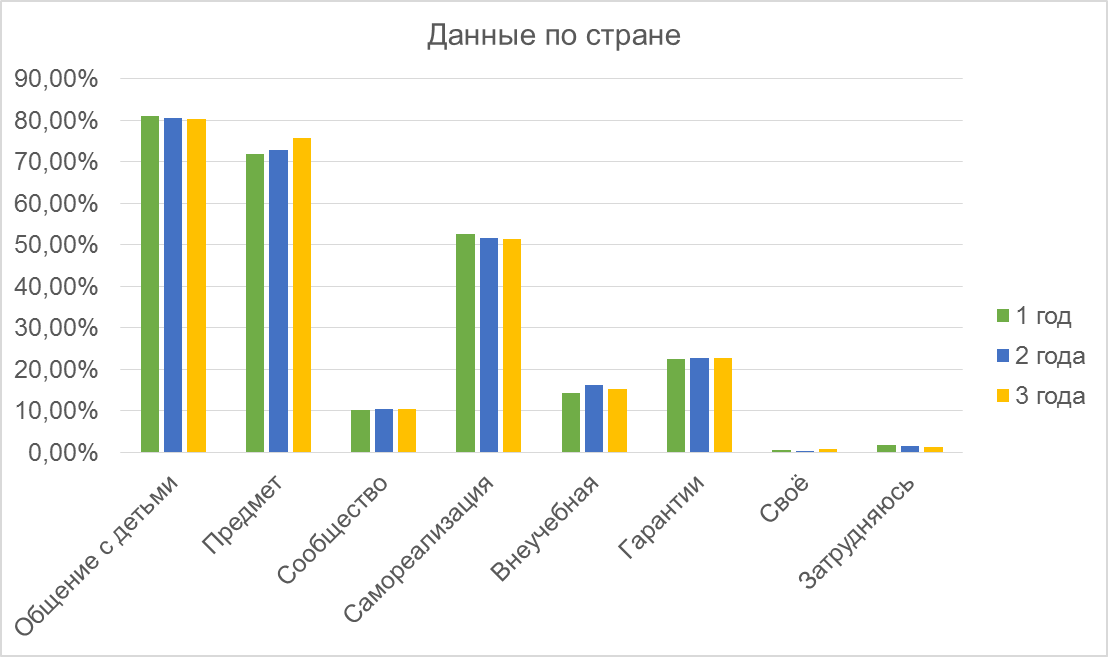 — Интерес к педагогической деятельности в зависимости от стажа, данные по РФМы видим, что интерес к педагогической деятельности у учителей со стажем от 0 до 3 лет работы в образовательных учреждениях страны стабилен, каких-либо значимых различий, свидетельствующих о динамике профессионального интереса не выявлено. Это может быть следствием различных причин: что первые 3 года работы являются в некотором смысле гомогенными, ещё не представляют собой каких-либо существенных изменений в профессиональных интересах у большинства молодых учителей; что интерес к педагогической профессии у всех учителей, в принципе, имеет некоторые статичные характеристики и не является динамичным образованием в связи с продолжительностью стажа.Далее была проанализирована структура профессионального интереса в зависимости от стажа работы в школе в каждом регионе страны и выявлены места, где есть динамика, данные представлены в таблице 3.Линейку показателей по каждому региону от первого до третьего года работы в образовательном учреждении мы проверили на статистическую значимость. Достоверными являются различия, где р<0,01. Для удобства работы с данными зелёным цветом выделена отрицательная динамика, красным цветом – положительная.— Интерес к педагогической деятельности, в зависимости от стажа, данные в разрезе регионов РФВ отношении «общения с детьми» положительная динамика является желательной и означает, что с увеличением продолжительности работы в школе интерес к общению и взаимодействию с детьми увеличивается, возможно, в нём находятся новые грани, смыслы и области приложения своих усилий. Положительная динамика будет свидетельствовать о том, что учитель содержательно вовлечён в образовательный и воспитательный процесс, идентифицирует себя с профессией, а не отчуждается от неё, так как общение с детьми является одной из ключевых отличительных особенностей педагогической профессии.Согласно полученным данным, 4 региона (Новгородская область, Республика Бурятия, Республика Дагестан, Самарская область) имеют положительную динамику, ещё 6 регионов (Волгоградская область, Камчатский край, Республика Саха (Якутия), Ставропольский край, Тюменская область, Чукотский АО) – отрицательную динамику.Следующий пункт – предмет и его преподавание. Относительно второго пункта положительная динамика также является желательной, так как она свидетельствует о том, что интерес к предмету не ослабевает, он не становится тем, что уже давно известно и не требует внимания и приложения усилий, а наоборот, требует более детального изучения, изменения способов и подходов к преподаванию, усовершенствованию собственного подхода и стиля. Интерес к предмету и способам преподавания является сущностной характеристикой педагогической профессии, так как учитель передаёт ученикам не только готовые знания, но и способы получения этого знания, и естественно, демонстрирует эти умения сам.Данные показывают что этот пункт – единственный, относительно которого показана преимущественно положительная динамика – 11 регионов страны (Владимирская область, Костромская область, Орловская область, Республика Адыгея, Республика Марий Эл, Республика Татарстан, Рязанская область, Тульская область, Ульяновская область, Ханты-Мансийский АО – Югра, Чукотский АО), и только 1 регион – с отрицательной динамикой (Кировская область).Принадлежность к сообществу учителей характеризует интерес  к педагогической профессии, означающий не собственно педагогическую деятельность, а её контексты – социальные, статусные. Процент ответов по выбору этого пункта, в среднем, существенно ниже, чем по двум предыдущим, это означает, что содержательные характеристики деятельности являются для респондентов более значимыми. Положительная динамика по этому пункту также является предпочтительной и означает, что с момента прихода в профессию и по прошествии некоторого времени нахождения в ней, специалист не разочаровывается в профессиональном сообществе, а укрепляется в правильности сделанного выбора, гордится тем, что принадлежит к сообществу учителей, идентифицируется с ним.Было обнаружено, что динамика по этому пункту существует в 10 регионах страны: положительная – в 7 регионах (Волгоградская область, г. Москва, Ивановская область, Кемеровская область, Ненецкий АО, Пермский край, Ульяновская область), отрицательная – в 3 регионах (Московская область, Новосибирская область, Удмуртская Республика).Следующий – самореализация – более направлен на самого педагога, его самочувствие, самоощущение, реализацию творческих, профессиональных и личностных замыслов и компетентностей. То есть для тех респондентов, кто выбирает этот пункт, педагогическая профессия отвечает их личным планам и внутренней энергетике, даёт возможности для раскрытия и реализации себя. Положительная динамика по этому пункту будет означать, что специалист содержательно и личностно вовлечён в профессиональную деятельность, идентифицируется с ней, следовательно, намерен в ней оставаться и продолжать реализовывать себя.Согласно полученным данным, положительная динамика существует в 8 регионах Российской Федерации (г. Москва, Ненецкий АО, Приморский край, Псковская область, Самарская область, Ханты-Мансийский АО – Югра, Чукотский АО, Ярославская область), негативная – также в 8 регионах (Архангельская область, Ивановская область, Кабардино-Балкарская Республика, Камчатский край, Кемеровская область, Оренбургская область, Республика Татарстан, Тамбовская область). Негативная динамика в большом числе регионов, по сравнению с другими пунктами, настораживает. Гипотетически это означает, что, приходя в школу, учителя ожидают получить возможности для самореализации себя в деятельности, но со временем обнаруживают, что этого не происходит – либо по внутренним причинам (то есть недостатку желания, плана собственного движения, творческих замыслов и идей), либо по внешним причинам (например, жёсткий организационный формат учреждений, отсутствие возможностей для различных инициатив, недоверие к молодым специалистам и так далее).Далее следует пункт 5 – внеучебная деятельность. Сюда относятся все воспитательные и дополнительные образовательные процессы, происходящие за рамками уроков. Нельзя сказать, какого рода динамика здесь предпочтительнее, и должна ли она здесь быть вообще, так как внеучебная деятельность – обязательный момент любого образовательного учреждения и деятельности каждого учителя. И она должна присутствовать, но не обязательно должна доминировать или усиливаться с течением времени. Именно поэтому всего 5 регионов обнаружили динамику по этому пункту: 4 региона – положительную (Чеченская Республика, Ставропольский край, Свердловская область, Республика Алтай), 1 регион – отрицательную (Чукотский АО).Далее обратимся к пункту – Определённость, социальные гарантии. В целом, по этому варианту процент ответов соизмерим с вариантами – принадлежность к сообществу и внеучебная деятельность, значительную часть респондентов педагогическая деятельность привлекает не этим. Говоря о динамике, то в отношении этого пункта предпочтительной, в отличие от всех остальных, является негативная динамика. Это говорит нам о том, что с течением времени работы, учителя привлекают другие, содержательные вещи, связанные с профессией, и интерес укрепляется внутри деятельности, а не вне её. Положительная динамика же, гипотетически, может говорить о том, что акцент смещается не в сторону непосредственной профессиональной деятельности, а гарантий и благ, которые она обеспечивает.В ходе исследовании обнаружено, что 5 регионов (Чукотский АО, Республика Калмыкия, Ненецкий АО, Кировская область, Калининградская область) имеют положительную динамику, ещё 4 региона (Астраханская область, Еврейская АО, Камчатский край, Рязанская область) – отрицательную динамику.Таким образом, при ответе на вопрос «Если Вам интересна педагогическая деятельность, то в какой области?» респонденты сказали, чем их интересует и привлекает педагогическая профессия в целом – деятельностными (внутренними) или контекстными (внешними) факторами. Было выяснено, что доминируют такие факторы как «общение с детьми» (330% суммарно по стране) и «предмет и его преподавание» (289%), менее всего присутствуют – «внеучебная деятельность» (57,5%) и «принадлежность к сообществу учителей» (58%).Данные по Российской Федерации в целом не обнаруживают какой-либо динамики профессионального интереса в отношении обозначенных общих категорий в зависимости от стажа. В отдельных регионах есть динамика относительно конкретных пунктов, эти данные могут быть специально проанализированы в связи с существующими в регионах контекстами и условиями – для выявления причин и следствий той или иной динамики.Следующий вопрос «На чем сегодня сосредоточено основное внимание?» призван обнаружить не общие характеристики интереса и привлекательности деятельности, а конкретные пункты приложения усилий и внимания молодых учителей с разным стажем работы. В этом вопросе предполагались следующие варианты ответа:адаптация к образовательному учреждению;адаптация к учительской профессии;умение общаться с детьми, находить с ними общий язык;ликвидировать дефициты в области преподаваемого предмета;техники и способы преподавания;выстраивать взаимоотношения с родителями;уметь находить новое знание и научить этому учеников;работа с документацией, отчётностью;повышение качества преподавания;улучшение успеваемости учеников;поиск ресурсов для профессиональной деятельности;отсутствие горизонта для развития;трудности в расстановке приоритетов;переживания относительно собственной некомпетентности;невозможность реализовать творческие инициативы и замыслы.Данные в целом по стране представлены в таблице 4 и на рисунке 2. Зелёным цветом в таблице обозначена статистически значимая негативная динамика, красным – позитивная. Положительную динамику на протяжении трёх лет имеют: техники и способы преподавания, повышение качества преподавания, уметь находить новое знание и научить этому учеников, успеваемость, на протяжении первых двух лет – взаимодействие с родителями. Негативную динамику имеют 3 пункта: адаптация к профессии, адаптация к образовательному учреждению и общение с детьми. Не имеют статистически значимой динамики в зависимости от стажа работы: работа с документацией, отчётностью; ликвидировать дефициты в области преподаваемого предмета; трудности в расстановке приоритетов, отсутствие горизонта для развития, нехватка ресурсов для деятельности, невозможность реализовать творческие инициативы и замыслы, переживания относительно собственной некомпетентности.— Распределение ответов на вопрос «На чём сегодня сосредоточено Ваше основное внимание?», данные по РФ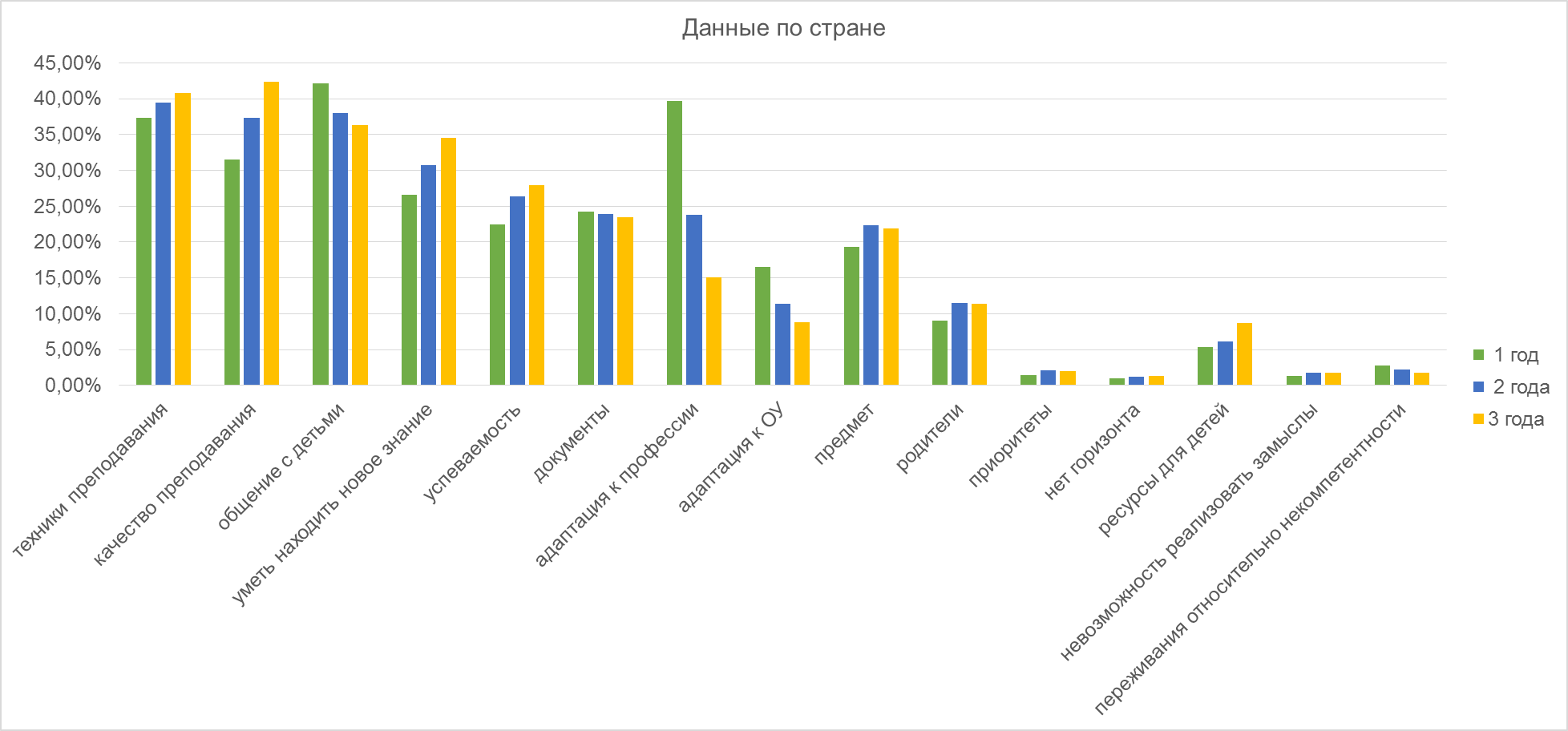 — Распределение ответов на вопрос «На чём сегодня сосредоточено Ваше основное внимание?», данные по РФДалее можно проанализировать данные относительно каждого пункта профессионального интереса на наличие позитивной или негативной динамики в каждом регионе Российской Федерации (таблица 5, 6). В связи с тем, что часть вариантов ответа набрали сравнительно небольшие баллы в целом по стране, то они не будут приниматься для дальнейшего анализа: 11) поиск ресурсов для профессиональной деятельности; 12) отсутствие горизонта для развития; 13) трудности в расстановке приоритетов; 14) переживания относительно собственной некомпетентности; 15) невозможность реализовать творческие инициативы и замыслы.Для работы с таблицей в неё введены следующие цветовые обозначения: красным цветом обозначена положительная динамика, зелёным – отрицательная динамика, чёрным (без выделения цветом) – отсутствие статистически значимой динамики.Пункт 1 – адаптация к образовательному учреждению – предполагает вхождение человека в конкретное образовательное учреждение, с его структурой, коллективом, нормами, традициями и так далее. Обретение человеком своего места и идентичности с организацией, в которой он работает, является чрезвычайно важным и необходимым этапом в первое время работы. В целом по стране этот показатель имеет отрицательную динамику, это является естественным и желательным, так как процесс адаптации должен совершаться и фокус внимания передвигаться на другие вещи – профессиональное позиционирование и развитие. Логично, что многие регионы страны будут также иметь отрицательную динамику – это зафиксировано в 11 регионах (Алтайский край, Амурская область, Владимирская область, Воронежская область, г. Москва, Еврейская АО, Кабардино-Балкарская Республика, Курская область, Нижегородская область, Республика Татарстан,  Ставропольский край, Тамбовская область, Удмуртская Республика, ).Оставшиеся 65 – не демонстрируют какой-либо динамики (Архангельская область, Белгородская область, Волгоградская область, Вологодская область, г. Санкт-Петербург, Забайкальский край, Ивановская область, Камчатский край, Кемеровская область, Кировская область, Костромская область, Курганская область, Липецкая область, Московская область, Новгородская область, Новосибирская область, Омская область, Оренбургская область, Пензенская область, Приморский край, Псковская область, Республика Адыгея, Республика Алтай, Республика Дагестан, Республика Ингушетия, Республика Коми, Республика Крым, Республика Марий Эл, Республика Саха (Якутия), Республика Северная Осетия – Алания, Республика Хакасия, Ростовская область, Рязанская область, Самарская область, Смоленская область, Чеченская Республика, Чукотский АО, Ямало-Ненецкий АО, Ярославская область, г. Севастополь, Ханты-Мансийский АО – Югра, Астраханская область, Иркутская область, Калининградская область, Калужская область, Красноярский край, Магаданская область, Мурманская область, Ненецкий АО, Орловская область, Пермский край, Республика Башкортостан, Республика Бурятия, Республика Калмыкия, Республика Мордовия, Саратовская область, Сахалинская область, Свердловская область, Томская область, Тульская область, Тюменская область, Ульяновская область, Хабаровский край).Пункт 2 – адаптация к учительской профессии – предполагает освоение профессии как таковой, знакомство с ней изнутри, соотнесение собственных ожиданий и действительности, некоторое привыкание и полагание себя в позиции учителя. Этот процесс является необходимым и закономерным в первые годы нахождения в профессии, но он также должен уменьшаться и заканчиваться, открывая возможности для других процессов. Поэтому обнаруженная негативная динамика по данным всех опрошенных молодых педагогов Российской Федерации является нормальной. Как и в предыдущем пункте, значительное число регионов имеют отрицательную динамику – 48 (Алтайский край, Амурская область, Архангельская область, Астраханская область, Владимирская область, Волгоградская область, Вологодская область, Воронежская область, г. Санкт-Петербург, Еврейская АО, Ивановская область, Иркутская область, Кабардино-Балкарская Республика, Калужская область, Камчатский край, Кемеровская область, Кировская область, Красноярский край, Курганская область, Курская область, Липецкая область, Московская область, Мурманская область, Нижегородская область, Новосибирская область, Оренбургская область, Орловская область, Пензенская область, Пермский край, Псковская область, Республика Алтай, Республика Бурятия, Республика Ингушетия, Республика Калмыкия, Республика Коми, Республика Мордовия, Республика Саха (Якутия), Ростовская область, Рязанская область, Саратовская область, Сахалинская область, Свердловская область, Ставропольский край, Тамбовская область, Тульская область, Тюменская область, Удмуртская Республика, Хабаровский край, Ханты-Мансийский АО – Югра, Ямало-Ненецкий АО).28 регионов не имеют статистически значимой динамики (г. Москва, Забайкальский край, Костромская область, Новгородская область, Республика Адыгея, Республика Дагестан, Республика Марий Эл, Республика Северная Осетия – Алания, Республика Хакасия, Самарская область, Смоленская область, Чеченская Республика, Чукотский АО, Ярославская область, Ульяновская область, Томская область, Республика Татарстан, Республика Крым, Республика Башкортостан, Приморский край, Омская область, Ненецкий АО, Магаданская область, Калининградская область, Белгородская область).Пункт 3 – умение общаться с детьми, находить с ними общий язык – предполагает интерактивную и перцептивную сторону взаимодействия между учителем и детьми, умение взаимодействовать в целом, безотносительно конкретного материала. Этот критерий в целом по стране имеет отрицательную динамику (с 42,09% на первом году работы до 36,28% на – третьем). Этот факт говорит о том, что принципиальное умение общаться осваивается и постепенно доля внимания к нему снижается, при этом не исчезая совсем в структуре интереса. Это является нормальным, так как зона интереса и во взаимодействии с детьми должна сдвигаться на более конкретные, содержательные вещи – например, уметь находить новое знание и научить этому учеников (пункт 7), улучшение успеваемости учеников (пункт 10).Что касается регионов, то ситуация в отношении этого критерия уникальна: все 76 регионов, участвовавших в исследовании, не демонстрируют статистически значимой динамики динамики.Пункт 4 – ликвидировать дефициты в области преподаваемого предмета – направлен на обнаружение, фиксируют ли молодые учителя в качестве дефицита недостаток знания в предмете, присутствует ли у них ощущение недостаточности того уровня знания предметной области, который они получили в ходе профессиональной подготовки, и является ли ликвидация этих пробелов предметом специальной работы. По полученным данным в Российской Федерации этот показатель не имеет отчётливой динамики, и по количеству выборов находится, скорее, в числе среднезначимых (20% выборов в сравнении с 40%, например, по техникам преподавания). Это может свидетельствовать о том, что только 20% молодых учителей, независимо от стажа работы, ощущают дефициты в области преподаваемого предмета и пытаются их ликвидировать.По этому критерию негативную динамику демонстрируют 6 регионов (Белгородская область, Иркутская область, Красноярский край, Республика Мордовия, Республика Хакасия, Самарская область). Предположительно, это говорит о том, что, приходя в школу, молодые учителя этих регионов испытывают дефициты в области преподаваемого предмета, но они работают над тем, чтобы их ликвидировать. В течение 3-х лет работы мы обнаруживаем динамику, свидетельствующую о том, что части респондентов удаётся это сделать. 8 регионов обнаруживают положительную динамику (Московская область, Мурманская область, Нижегородская область, Республика Алтай, Республика Калмыкия, Ульяновская область, Хабаровский край, Ямало-Ненецкий АО), это может говорить о том, что, начиная работать в школе, учителя не испытывают дефицитов в области преподаваемого предмета, а со временем обнаруживают некоторые пробелы и начинают над ними работать. Другое предположение состоит в том, что в самом начале профессионального пути педагоги не успевают сосредоточиться на ликвидации дефицитов в области предмета в силу актуальности многих других задач, а с увеличением стажа работы начинают предметизировать эту область. Оставшиеся 62 региона демонстрируют показатели без динамики, как в целом по стране.Пункт 5 – техники и способы преподавания – содержит в себе акцент на том, как преподавать, в отличие от предыдущего пункта – что преподавать. Предполагается обнаружить, акцентируют ли своё внимание молодые учителя на техниках и способах преподавания, разнообразных формах и приёмах, или это оставляется на более поздний профессиональный период. Обнаружено, что этот критерий имеет достаточно высокие показатели, в сравнении с другими (40%), и статистически значимую положительную динамику по стране.Что касается регионов, то здесь 2 имеют положительную динамику (Ставропольский край, Тульская область), остальные 74 региона – без статистически значимой динамики.Пункт 6 – выстраивать взаимоотношения с родителями – выделен в отдельную категорию, так как принципиально отличается от всех остальных видов педагогических действий и зачастую вызывает у молодых специалистов большие трудности и напряжения. Способность выстраивать конструктивные взаимоотношения с родителями по типу сотрудничества или взаимной солидарности и компромиссов является чрезвычайно важной характеристикой молодого учителя. Данный показатель по стране имеет положительную динамику от первого ко второму году стажа работы, в третий год остаётся на том же уровне, и имеет самый низкий уровень (10%) в сравнении с другими анализируемыми (напомним, что 5 пунктов, имеющий показатели меньше 10 % мы исключили из рассмотрения).Относительно регионов, 8 имеют, аналогичную данным по стране, положительную динамику (Курганская область, Ненецкий АО, Нижегородская область, Пензенская область, Псковская область, Республика Башкортостан, Томская область, Ульяновская область), ещё 6 регионов – негативную динамику (Амурская область, Волгоградская область, Орловская область, Пермский край, Республика Калмыкия, Тульская область). Оставшиеся 62 – без динамики.Пункт 7 – уметь находить новое знание и научить этому учеников – содержит в себе 2 содержательных ядра – это и собственно умение в «добывании» знания и идея передать это умение, некоторый способ, ученикам. За кажущейся типичностью формулировки скрывается нетривиальное содержание, обращённость одновременно и на себя, и на Другого. В данный критерий заложена идея не передачи готового знания, а открытия способа его поиска. В целом по стране обнаружена отчётливая положительная динамика, уровень ответов – выше среднего (30%). Это означает, что молодые учителя ориентированы на обнаружение способов поиска нового знания и способов передачи этих способов ученикам.По данному критерию ни один регион не имеет отрицательной динамики, положительную динамику демонстрируют 7 регионов (Воронежская область, г. Москва, Еврейская АО, Орловская область, Ростовская область, Тамбовская область, Ханты-Мансийский АО – Югра). 69 регионов – не демонстрируют статистически значимой динамики. Пункт 8 – работа с документацией, отчётностью – обобщает формальную сторону работы учителем, которая, по оценкам сотрудников педагогической сферы, занимает весьма значительную долю сил и времени в современной ситуации, это. Полученные в ходе исследования данные – без какой-либо динамики в зависимости от стажа работы в целом по стране, при этом соответствует среднему уровню (23%) – то есть этот показатель стоит выше некоторых других по степени внимания, например, взаимодействия с родителями.В отношении регионов здесь ожидаемая ситуация: 62 региона не демонстрирую какой-либо динамики, как и данные по стране, 4 региона (Амурская область, Республика Калмыкия, Республика Саха (Якутия), Ханты-Мансийский АО – Югра) – с положительной динамикой, ещё 3 – с отрицательной (Вологодская область, Республика Хакасия, Ростовская область).Пункт 9 – повышение качества преподавания – ещё одна характеристика, направленная на компетентности самого учителя. Обнаруживает, предметизирует ли учитель то, как и что он преподаёт ученикам, с точки зрения улучшения качества, повышения результативности, видит ли учитель это местом приложения собственных усилий. По этому показателю обнаружена видная невооруженным взглядом положительная динамика, от 31% в первый год работы до 42% – в третий. Таким образом, по максимальным показателям, это самый часто выбираемый пункт.10 регионов имеют положительную динамику (Калининградская область, Нижегородская область, Оренбургская область, Рязанская область, Сахалинская область, Ставропольский край, Тамбовская область, Томская область, Тюменская область, Удмуртская Республика) по данному пункту, остальные 66 регионов – без динамики.Пункт 10 – улучшение успеваемости учеников – связан с формальными требованиями измерения качества образования, то есть теми оценками, которые имеют ученики. Очевидно, что это наиболее формальный, видимый и измеряемый критерий и ни учителя, ни ученики не могут его игнорировать. Естественно, успеваемость попадает в зону внимания всех сотрудников образовательных учреждений. Данные по стране обнаруживают статистически значимую положительную динамику, уровень показателей – средний (23%). Это говорит о том, что с течением времени работы в школе, учителя больше озадачиваются вопросами успеваемости.В отношении регионов – ситуация, подтверждающая данные по Российской Федерации: 16 регионов – с положительной динамикой (Алтайский край, Амурская область, г. Москва, Липецкая область, Мурманская область, Омская область, Пермский край, Приморский край, Республика Адыгея, Республика Алтай, Республика Бурятия, Республика Марий Эл, Республика Мордовия, Республика Татарстан, Саратовская область, Томская область), ещё 5 – с отрицательной (г. Севастополь, Кабардино-Балкарская Республика, Калининградская область, Кемеровская область, Рязанская область), остальные 55 – без отчётливой динамики.Таким образом, в отношении профессиональной динамики молодых учителей, в зависимости от стажа работы в образовательном учреждении, мы можем констатировать, что фокус внимания в первый год находится на адаптации к профессии и нахождении с детьми «общего языка», ко второму году он начинает сдвигаться в сторону вопросов качества преподавания и умения находить новое знание и учить этому детей, а к третьему году отчётливо доминировать начинают вопросы качества и техник и способов преподавания. То есть обнаруженную динамику можно условно назвать – «от общего – к частному», от знакомства с профессией вообще, к конкретным (содержательным, а не формальным) техникам и умениям (рисунок 3).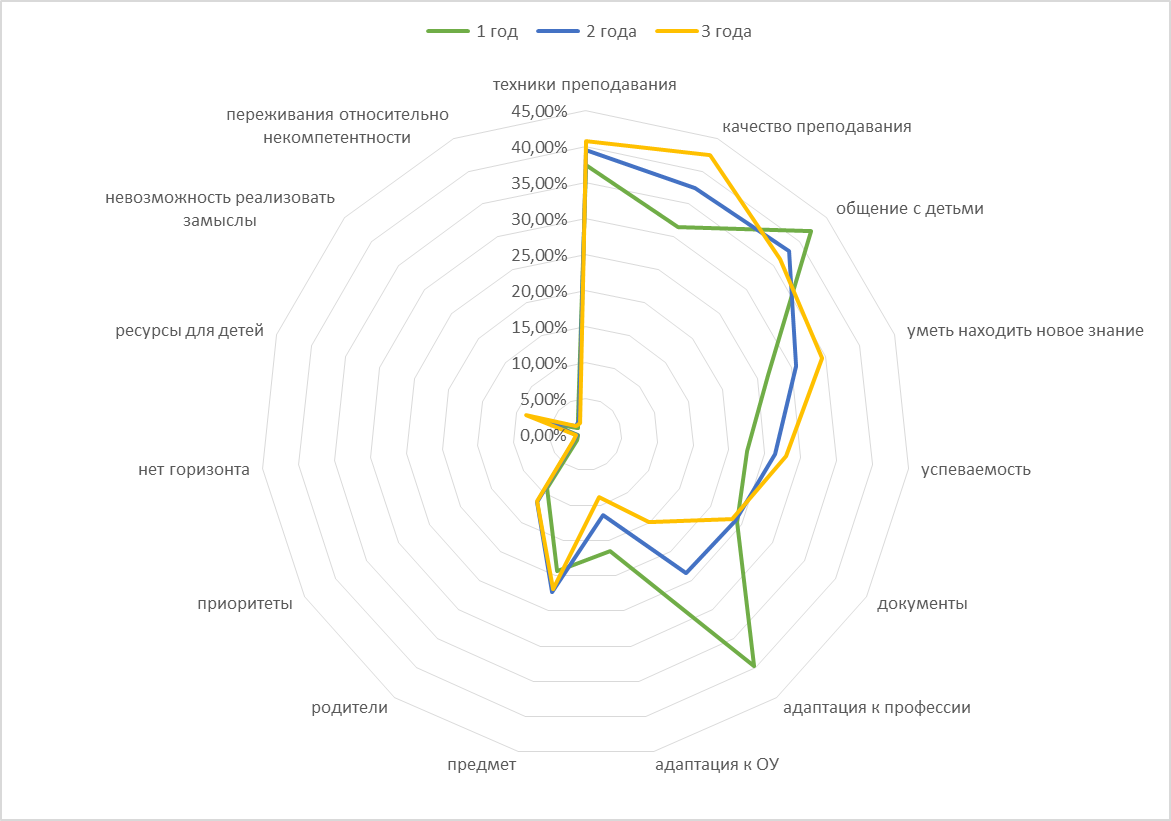 — Динамика «от общего – к частному»— Динамика профессионального внимания в зависимости от стажа, в разрезе регионов— Динамика профессионального внимания в зависимости от стажа, в разрезе регионов (продолжение)Исследование динамики профессионального интереса молодых педагогов в зависимости от особенностей образовательного учреждения методом анкетированияВ данном разделе для аналитики мы взяли только вопрос «На чем сегодня сосредоточено основное внимание?», как отвечающий более точно о конкретном профессиональном интересе молодых учителей и более информативный.Для сравнения образовательные учреждения, в которых работают молодые учителя, были разделены на группы по показателям количества учеников – менее 300 школьников, от 300 до 500 школьников, от 500 до 1000 школьников, свыше 1000 школьников.В целом по стране получены следующие данные (таблица 7, рисунок 4):— Профессиональный интерес в зависимости от количества учеников в ОУ, данные по РФ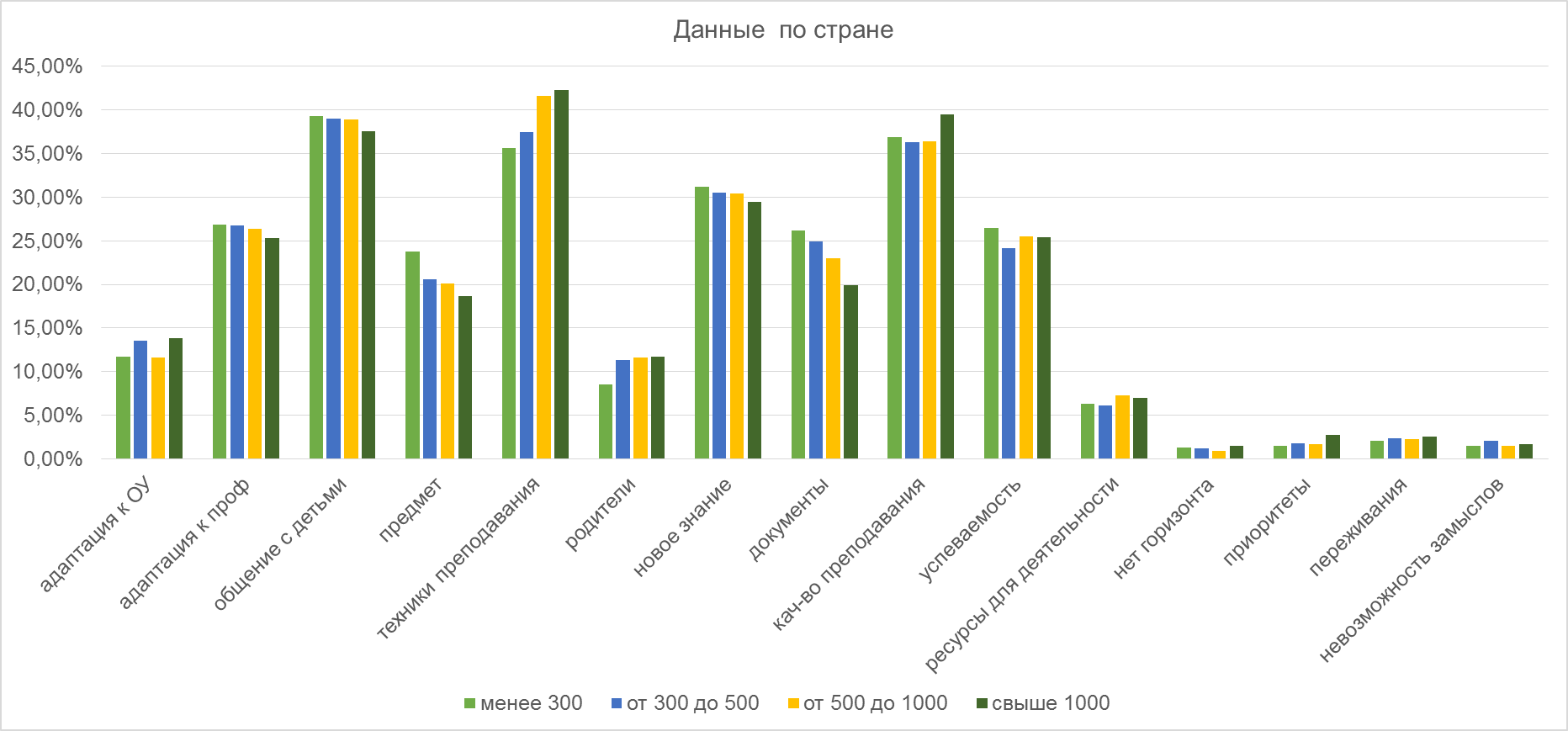 — Профессиональный интерес в зависимости от количества учеников в ОУ, данные по РФПри сравнении профессионального интереса учителей в зависимости от стажа было обнаружено 8 пунктов со статистически значимой динамикой (5 – с позитивной, 3 – с негативной). При сравнении динамики профессионального интереса в зависимости от числа учеников в образовательном учреждении, обнаружено 4 «динамических» пункта (исходным пунктом являлись школы с количеством учеников менее 300 человек и сравнивались со школами с увеличением числа школьников): 3 – с отрицательной динамикой (ликвидировать дефициты в области преподаваемого предмета; уметь находить новое знание и научить этому учеников; работа с документацией, отчётностью) и 1 – с положительной (техники и способы преподавания). Остальные характеристики не имеют статистически значимой динамики. То есть, независимо от количества учеников в школе, все молодые учителя одинаково много внимания уделяют умению общаться с детьми, находить с ними общий язык и повышению качества преподавания; достаточно внимания и интереса проявляют к адаптации к учительской профессии и улучшению успеваемости учеников; заинтересованы в адаптации к образовательному учреждению и выстраиванию взаимоотношений с родителями; и практически не уделяют внимания вопросам поиска ресурсов для профессиональной деятельности, не испытывают трудностей в расстановке приоритетов, не обнаруживают отсутствия горизонта для развития, не переживают относительно собственной некомпетентности или невозможности реализовать творческие инициативы и замыслы.Рассмотрим, как данные динамики профессионального интереса в зависимости от размера образовательного учреждения распределяются по регионам страны (таблица 8, 9). Часть вариантов ответа так же, как и в предыдущей аналитике по этому вопросу, набрали сравнительно небольшие баллы в целом по стране, поэтому они не будут приниматься для дальнейшего анализа: 11) поиск ресурсов для профессиональной деятельности; 12) отсутствие горизонта для развития; 13) трудности в расстановке приоритетов; 14) переживания относительно собственной некомпетентности; 15) невозможность реализовать творческие инициативы и замыслы.В связи с тем, что описание смысла основных категорий по каждому варианту ответы было проделано в предыдущем пункте, здесь мы ограничимся лишь кратким рассмотрением наличия или отсутствия динамики в каждом регионе, а также сравнением с полученными данными по стране.Для работы с таблицей в неё введены следующие цветовые обозначения: красным цветом обозначена положительная динамика, зелёным – отрицательная динамика, чёрным (без выделения цветом) – отсутствие статистически значимой динамики.Пункт 1 – адаптация к образовательному учреждению. В целом по стране этот показатель не имеет статистически значимой динамики, по количеству выборов относится к числу малозначимых (среднее значение – 12%). Логично, что большинство регионов страны также не имеют динамики – это зафиксировано в 67 регионах, 8 регионов имеют положительную динамику (Забайкальский край, Иркутская область, Калужская область, Костромская область, Липецкая область, Приморский край, Псковская область, Республика Бурятия), то есть мы можем утверждать, что в данных регионах уровень внимания молодого учителя к вопросам адаптации напрямую зависит от размеров образовательного учреждения: чем больше учеников учится в школе, тем больше усилий прикладывает педагог, придя работать в учреждение. Также 1 регион имеет отрицательную динамику по данному пункту (Чеченская Республика).Пункт 2 – адаптация к учительской профессии. По данным всех опрошенных молодых педагогов Российской Федерации этот пункт не имеет динамики в зависимости от числа учеников. По количеству выборов он занимает средние позиции (26%). Как и в предыдущем пункте, значительное число регионов не имеют какой-либо динамики – 66. Негативную динамику обнаруживают 5 регионов (Владимирская область, Камчатский край, Орловская область, Пермский край, Республика Саха (Якутия)), то есть для молодых учителей, работающих там, необходимость больше внимания уделять вопросам адаптации обнаруживается в небольших школах. 5 регионов – положительную динамику (Кабардино-Балкарская Республика, Кировская область, Мурманская область, Республика Мордовия, Самарская область), то есть вопросам адаптации больше внимания уделяют учителя, работающие в крупных школах.Пункт 3 – умение общаться с детьми, находить с ними общий язык, является одним из самых значимых по количеству ответов респондентов (38%), но не имеет динамики в целом по стране. Что касается регионов, то ситуация в отношении этого критерия выглядит следующим образом: 8 регионов имеют отрицательную динамику (Алтайский край, Волгоградская область, Воронежская область, г. Санкт-Петербург, Иркутская область, Свердловская область, Тамбовская область, Удмуртская Республика), 2 – положительную (Московская область, Хабаровский край), остальные 66 – без динамики. То есть молодые учителя небольших школ уделяют больше внимания вопросам взаимодействия и общения с детьми, установлению контакта с ними, и доля этого внимания снижается с увеличением размера школы. Такая тенденция наблюдается в восьми регионах, а обратная – лишь в двух.Пункт 4 – ликвидировать дефициты в области преподаваемого предмета. По полученным данным в Российской Федерации этот показатель имеет отчётливую негативную динамику, и по количеству выборов находится в числе среднезначимых (20% выборов). Это говорит том, что в целом по стране молодые учителя школ с меньшим количеством учеников ощущают больше дефицитов в области преподаваемого предмета и пытаются их ликвидировать, учителя же крупных школ меньше озабочены этим вопросом. Что касается регионов, то 5 демонстрируют тенденцию страны – негативную динамику (Волгоградская область, Воронежская область, Калужская область, Камчатский край, Республика Башкортостан), 2 региона – положительную (Магаданская область, Ярославская область), остальные 69 – отсутствие динамики.Пункт 5 – техники и способы преподавания. Этот критерий имеет самые высокие показатели в сравнении с другими (39%), и единственный из всех – статистически значимую положительную динамику по стране. То есть, учителя крупных школ больше внимания уделяют техникам и способам преподавания, их освоению, чем учителя небольших школ. Что касается регионов, то здесь 16 также  имеют положительную динамику (Волгоградская область, Ивановская область, Красноярский край, Оренбургская область, Республика Адыгея, Республика Мордовия, Республика Саха (Якутия), Свердловская область, Тамбовская область, Ханты-Мансийский АО – Югра), 1 – отрицательную (Ставропольский край). Остальные 59 регионов – без статистически значимой динамики.Пункт 6 – выстраивать взаимоотношения с родителями. Данный показатель по стране не имеет статистически значимой динамики, и имеет самый низкий уровень (10%) в сравнении с другими анализируемыми (напомним, что 5 пунктов, имеющий показатели меньше 10 % мы исключили из рассмотрения). Относительно регионов, 3 имеют, положительную динамику (Алтайский край, Нижегородская область, Орловская область), то есть в этих административных субъектах учителя крупных школ больше интересуются выстраивание взаимоотношений с родителями, чем учителя школ с меньшим количеством учеников. Оставшиеся 73 – без динамики.Пункт 7 – уметь находить новое знание и научить этому учеников. В целом по стране обнаружена отрицательная динамика, уровень ответов – выше среднего (30%). Это означает, что молодые учителя небольших школ больше ориентированы на обнаружение способов поиска нового знания и способов передачи этих способов ученикам, чем работающие в крупных школах. По данному критерию ни один регион не имеет положительной динамики, отрицательную динамику демонстрируют 3 региона (Московская область, Оренбургская область, Самарская область). 73 региона – не демонстрируют статистически значимой динамики.Пункт 8 – работа с документацией, отчётностью. Полученные в ходе исследования данные – с отчётливой отрицательной динамикой в целом по стране, при этом соответствует среднему уровню (24%) – то есть, в общем виде, молодые учителя крупных школ меньше озабочены вопросами документации и отчётности, чем педагоги небольших учреждений.В отношении регионов здесь следующая ситуация: 70 регионов не демонстрирую какой-либо динамики, 4 региона (Кировская область, Красноярский край, Курганская область, Магаданская область) – с отрицательной динамикой, как и данные по стране, ещё 2 – с положительной (Республика Татарстан и Саратовская область). То есть в двух последних субъектах Российской Федерации, наоборот, учителя крупных школ больше внимания уделяют различным документальным вопросам, чем учителя учреждений с небольшим количеством учеников.Пункт 9 – повышение качества преподавания, не обнаруживает статистически значимой динамики в целом по стране, в зависимости от размеров образовательного учреждения, но это один из самых часто выбираемых пунктов (37%). 1 регион имеет положительную динамику (Оренбургская область) по данному пункту, 2 – отрицательную (Самарская область, Хабаровский край), остальные 73 региона – без динамики.Пункт 10 – улучшение успеваемости. Данные по стране не обнаруживают статистически значимой динамики, уровень показателей – средний (25%). Это говорит о том, что независимо от размера школы молодые учителя обеспокоены вопросами улучшения успеваемости учеников. В отношении регионов – ситуация, подтверждающая данные по Российской Федерации: 73 региона – без отчётливой динамики, 3 – с положительной динамикой (Иркутская область, Калининградская область, Мурманская область).Таким образом, мы можем констатировать, что структура профессиональных интересов молодых учителей принципиально не зависит от количества школьников в образовательном учреждении. Ключевые различия обнаружены по: ликвидации дефицитов в области преподаваемого предмета; умению находить новое знание и научить этому учеников; работе с документацией и отчётностью – этим вопросам больше внимания уделяют молодые учителя образовательных учреждений с небольшим количеством учеников (до 500 человек), учителя же школ с большим числом школьников (более 500) больше внимания уделяют вопросам техник и способов преподавания, в сравнении с учителями небольших школ.— Динамика профессионального интереса молодых учителей в зависимости от размеров ОУ, в разрезе регионов РФ— Динамика профессионального интереса молодых учителей в зависимости от размеров ОУ, в разрезе регионов РФ (продолжение)Данные анкетирования по исследованию динамики профессионального интереса молодых педагогов в зависимости от муниципальной и региональной системы и политики в области образованияДля ответа на вопрос о динамике профессионального интереса молодых педагогов в зависимости от муниципальной и региональной системы и политики в области образования, мы обратились к вопросу № 1 из анкеты для сотрудников органов муниципального и регионального управления образованием: «Есть ли в Вашем регионе/муниципалитете стратегический план/программа по работе с молодыми педагогами? Выберите один вариант ответа». Респондентам предлагались на выбор следующие варианты:Есть в виде официального документа с распределением финансов, ответственности и форм контроля;Есть в виде рабочего документа для внутренней организации деятельности;Есть формальный текст;Такого документа нет.В зависимости от ответа на этот вопрос (есть или нет программа развития, и если да, то в каком виде) мы сформировали группы регионов по доминирующему варианту ответа (или отсутствию такой доминанты), внутри которых проанализировали динамику профессионального интереса молодых педагогов. Данные по регионам представлены в таблице 10.— Наличие в регионе/муниципалитете стратегического плана по работе с молодыми педагогами, в разрезе регионов РФГруппа регионов с программой по работе с молодыми педагогами в виде официального документа с распределением финансов, ответственности и форм контроля состоит из 9 субъектов Федерации: Алтайский край, Вологодская область, г. Санкт-Петербург, Забайкальский край, Ивановская область, Иркутская область, Омская область, Республика Алтай, Ямало-Ненецкий АО.Группа регионов с программой в виде рабочего документа для внутренней организации деятельности является самой многочисленной и состоит из 56 субъектов Федерации: Амурская область, Белгородская область, Брянская область, Владимирская область, Волгоградская область, Воронежская область, г. Москва, Еврейская АО, Кабардино-Балкарская Республика, Калининградская область, Камчатский край, Кемеровская область, Кировская область, Костромская область, Красноярский край, Курская область, Липецкая область, Магаданская область, Московская область, Мурманская область, Нижегородская область, Новгородская область, Новосибирская область, Оренбургская область, Орловская область, Пензенская область, Пермский край, Приморский край, Псковская область, Республика Адыгея, Республика Дагестан, Республика Ингушетия, Республика Калмыкия, Республика Коми, Республика Крым, Республика Марий Эл, Республика Мордовия, Республика Северная Осетия – Алания, Республика Татарстан, Республика Хакасия, Ростовская область, Рязанская область, Самарская область, Саратовская область, Свердловская область, Смоленская область, Тамбовская область, Тульская область, Тюменская область, Удмуртская Республика, Ульяновская область, Хабаровский край, Ханты-Мансийский АО – Югра, Челябинская область, Чеченская Республика, Ярославская область.Группа регионов, в которых нет какого-либо плана или программы по работе с молодыми педагогами является самой малочисленной и состоит из 2 субъектов: Тверская область и Чукотский АО.В последнюю группу регионов были включены те, в которых нет преимущества какого-либо ответа и нельзя достоверно определить, есть ли и в каком виде у них существует программа по работе с молодыми педагогами, сюда отнесены оставшиеся 7 субъектов Федерации: Архангельская область, Астраханская область, Калужская область, Курганская область, Республика Бурятия, Сахалинская область, Томская область.Внутри каждой из четырёх выделенных групп регионов была проанализирована динамика профессионального интереса молодых педагогов по ответам на вопрос «На чем сегодня сосредоточено основное внимание?». Данные по каждой группе регионов представлены в таблицах 11-15.— Данные по распределению профессионального интереса молодых учителей в регионах РФ с программой по работе с молодыми специалистами в виде официального документа с распределением финансов, ответственности и форм контроля— Данные по распределению профессионального интереса молодых учителей в регионах РФ с программой по работес молодыми специалистами в виде рабочего документа для внутренней организации деятельности— Данные по распределению профессионального интереса молодых учителей в регионах РФ, где программа по работе с молодыми специалистами отсутствует— Данные по распределению профессионального интереса молодых учителей в регионах РФ, о которых неизвестно, в каком виде существует программа по работе с молодыми специалистами— Сравнение средних значений данных по структуре профессионального интереса молодых учителей, по группам регионов РФ в зависимости от программы по работе с молодыми педагогамиДальше следовало сравнение данных средних значений по группам регионов по каждому пункту профессионального интереса для обнаружения динамики. Данные для анализа представлены в Таблице 13. Для сравнения были взяты регионы только с определенным типом региональной системы и политики в отношении молодых педагогов. При этом необходимо учесть, что в группу регионов с отсутствующей программой по работе с молодыми педагогами был включен только один регион – Чукотский АО, так как Тверская область не может быть проанализирована в отношении молодых педагогов, о чём было указано в начале отчёта.Для работы с таблицей в неё введены следующие цветовые обозначения: красным цветом обозначена положительная динамика, зелёным – отрицательная динамика, чёрным (без выделения цветом) – отсутствие статистически значимой динамики. Положительная и отрицательная динамика рассматривается относительно полагания желательной последовательности: от отсутствия программы с молодыми педагогами в регионе – к внутреннему, рабочему документу – к официальному документу стратегии с распределением ресурсов.Статистически значимая положительная динамика обнаружена в отношении трёх пунктов профессионального интереса: взаимодействие с родителями, уметь добывать новое знание и научить этому учеников, улучшение успеваемости учеников. Статистически значимая негативная динамика присутствует в отношении одного пункта – качество преподавания. То есть, в тех регионах, где реализуется систематическая программная работа с молодыми специалистами, их профессиональный интерес в большей степени направлен на содержательные аспекты в отношении учеников, а также выстраивании взаимодействия с родителями, за счёт чего может происходить расширение и углубление образовательного пространства и возможностей для учеников. Обобщённые данные по сравнению групп регионов представлены на рисунке 5.На основании полученных данных нельзя с уверенностью утверждать, что динамика профессионального интереса молодых специалистов педагогической профессии в Российской Федерации обусловлена муниципальной и региональной системой и политикой в области образования. Но обнаружение некоторых моментов, отличающих регионы с различной представленностью, для начала, программ по работе с молодыми педагогами, свидетельствует о том, что фактор муниципальной и региональной системы и политики требует более тщательного и детального анализа в разрезе отдельных регионов страны.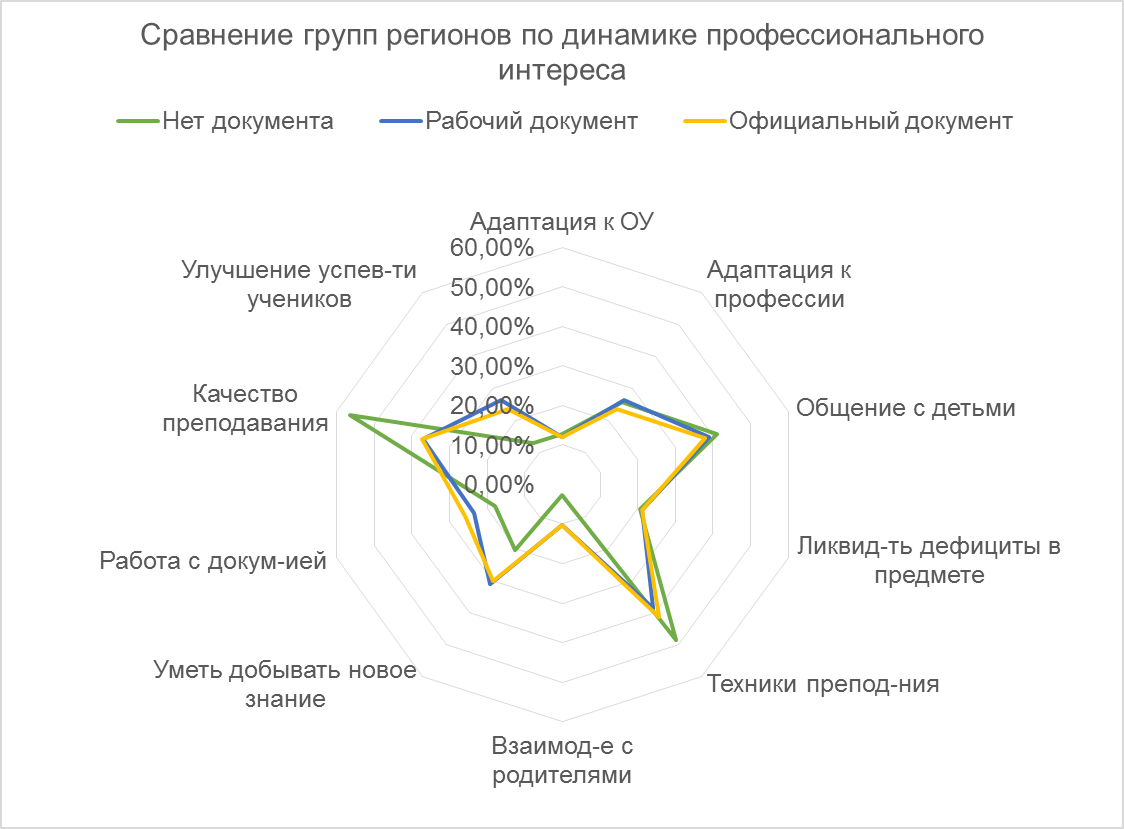 — Сравнение средних значений данных по структуре профессионального интереса молодых учителей, по группам регионов РФ в зависимости от программы по работе с молодыми педагогамиДанные фокус-групп по исследованию динамики профессионального интереса молодых педагоговВ рамках исследования в 85 субъектах Российской Федерации были проведены фокус группы, в которых приняли участие 7847 молодых педагогов. Обработано 784 протокола, данные представлены в таблице 16.— Количество участников фокус групп и обработанных протоколов в разрезе субъектов Российской ФедерацииПервичная обработка проводилась методом контент-анализа. Далее выделенные содержательные единицы были оформлены в смысловые категории и подвержены математико-статистическому анализу.По данным, полученным с помощью метода фокусированного интервью, будет описан состав профессионального интереса молодых педагогов Российской Федерации со стажем от 0 до 3 лет и понимание его динамики в зависимости от различных факторов самими молодыми специалистами.Как уже неоднократно уточнялось, обсуждая профессиональный интерес, в первую очередь, необходимо выяснять, что конкретно предметизирует специалист в своей деятельности, что считает значимым, на что обращает внимание, относительно чего планирует меняться и развиваться. Так как ключевой интерес представляет именно профессиональная предметность, то при анализе и интерпретации фокус-групп, мы упустили данные по всем сопутствующим факторам.Во время участия в фокус-группах респондентами было сделано 5280 высказываний, относящихся к персональному профессиональному интересу. Все эти высказывания в процессе обработки полученных данных были разделены на 4 крупные категории, определяющие разные виды профессионального интереса, а именно:Предметная область и её освоение – расширение и углубление собственных знаний в предметной области, которой занимается учитель; интерес к ней не только как к предмету преподавания, но и как к самоценности.Взаимодействие с детьми – ключевая характеристика, явленно отличающая педагогическую деятельность от всех других. Внимание к самому взаимодействию, к его типам, способам, техникам, средствам, результатам и так далее; обращённость в деятельности на ребёнка и ученика.Диапазон профессиональных позиций – расширение профессиональных возможностей за счёт освоения и занятия других позиций, помимо учительской. Идея вертикальной и горизонтальной мобильности.Личностный рост – фиксация изменений в себе как личности и профессионале, наращивание общесоциальных и профессиональных компетентностей; идея непрерывного саморазвития.Количественное распределение всех ответов респондентов отражено на рисунке 6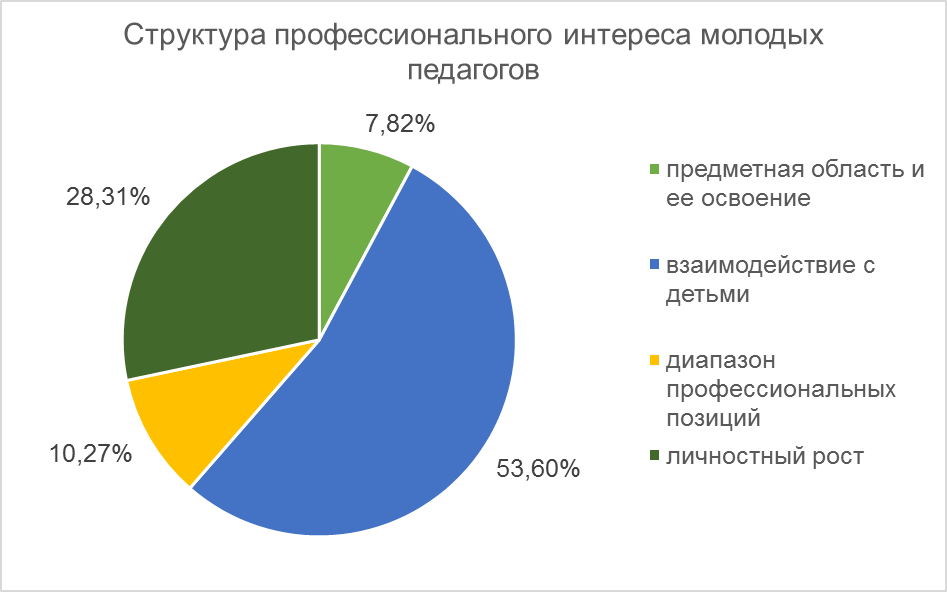 — Количество ответов молодых учителей по каждой категории профессионального интереса, в %, данные по РФПри последующей обработке данные в каждой из выделенных категорий были разделены на две части: те, которые действительно характеризуют область профессионального интереса и приложения усилий молодого специалиста, и те, которые описывают область, интересную для педагога, но в отношений которой он не предпринимает реальных действий или усилий по разным причинам. Первую группу ответов мы условно обозначили как «позитив», вторую – как «негатив», характеризуя тем самым модальность отношения респондентов к пунктам профессионального интереса. Распределение ответов представлено на Диаграмме 7.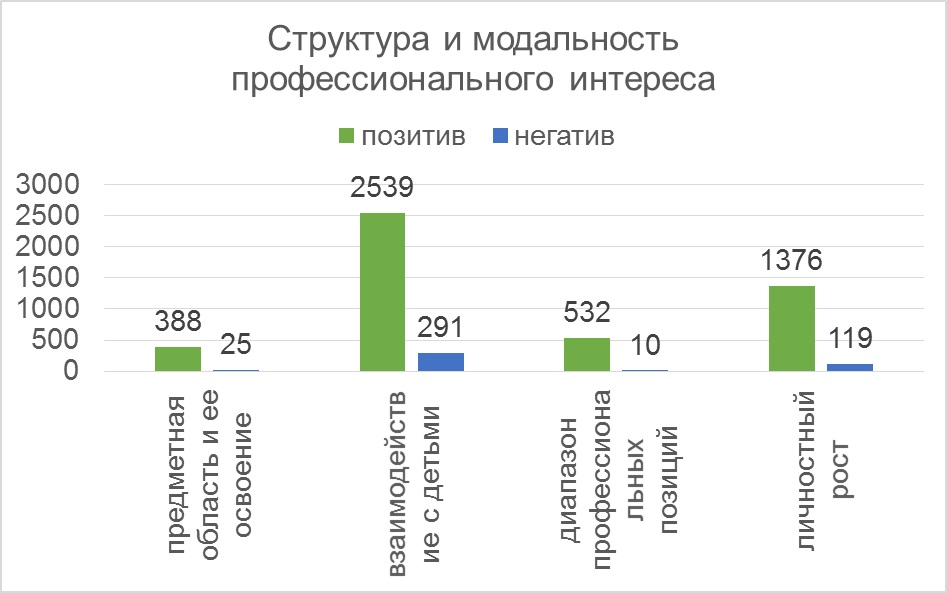 — Количество ответов молодых учителей по каждой категории профессионального интереса по модальности, по числу высказываний, данные по РФВ целях определения закономерного характера частот переменных, которые были получены подсчетом количества наблюдений, попадающих под различные категории, мы использовали ассоциативный критерий χ2 (таблица 17).— Расчёт показателей для проверки статистической достоверности между показателямиχ2Эмп= 46.493. Данные критических значений χ2 при v=3Так как χ2Эмп превышает критическое значение, установлено, что расхождения между распределениями статистически достоверны, то есть частота встречаемого признака не случайна, связи носят закономерный характер. То есть, как распределение между категориями, так и модальность оценки – позитивное или негативное самочувствие в отношении профессионального интереса, имеют статистическую достоверность в рамках существующей выборки.Что касается регионов, были просчитаны количественные данные по каждой категории профессионального интереса с разделением по модальностям (таблица 18).— Количество ответов молодых учителей по каждой категории профессионального интереса по модальности, по числу высказываний, в разрезе регионов РФКачественная интерпретация полученных данных проводилась в отношении каждой категории.Наиболее распространённым пунктом профессионального интереса является взаимодействие с детьми – 53,6% всех ответов респондентов. Формулировка данного пункта – предельно общая и должна быть тщательно конкретизирована. Гипотетически для интерпретации исследователи предположили следующие пункты:установление эмоционального контакта с детьми;установление деловых отношений с учениками;удержание дисциплины на уроке (занятии);улучшение формальных показателей освоения образовательной программы;формирование и отслеживание образовательных результатов учеников (содержательных);воспитательный процесс.В процессе обработки данных гипотеза о составе профессионального интереса молодых специалистов в области взаимодействия с детьми подтвердилась и уточнилась.Большую часть внимания молодые специалисты уделяют установлению контакта и отношений с детьми, причём как эмоционального, так и делового, профессионального. Это описывается, например, такими высказываниями:«Я люблю детей, знаю подход к ним, чувствую их тонкую натуру…»;«Дети относятся ко мне как к другу, и мне это нравится»;«Многие из детей уже полмира объездили, с ними интересно общаться»;«… стараюсь налаживать контакт с детьми, лучше понимать их потребности и реализовывать их в учебном процессе; чтобы процесс обучения шел с удовольствием»;«… чтобы дети, приходя на уроки, чувствовали себя свободно, не боялись ни насмешек со стороны одноклассников, ни угроз со стороны учителя… обучение должно быть комфортным для ребенка»;«Дети внимательно слушают материал, проявляют инициативу и творчество при выполнении домашних заданий – значит им интересно»;«Дети от меня были в восторге»;«Важное место в моей работе занимает налаживание контакта с проблемными учениками. Ведь это очень важно! Каждый ребенок имеет индивидуальнее особенности. Есть как успевающие, так и проблемные дети»;«Меня слушают дети, соблюдают требования, которые я им выдвигаю, а главное, ко мне прислушиваются»;«Дети идут ко мне за поддержкой»;«Общение с детьми доставляет удовольствие, появляются новые идеи».Следующим по частоте упоминания, то есть тем, что предметизируется во взаимодействии с детьми многими молодыми педагогами, является воспитательный процесс. Внимание к нему характеризуется такими высказываниями:«Дети очень запущены, они их нужно воспитывать»;«…есть много психологических проблем: клептомания, ранний алкоголизм, правонарушения, наркомания и суицид…»;«Нравится работать с детьми, видеть их личностный рост»;«Но я могу с гордостью сказать, что что-то я делаю, делаю то, что другие не делают. Например, учу тому, что нужно быть внимательней друг к другу»;«Я формирую человека»;«Я особенно нужна детям с проблемами в поведении и как следствие нужна их родителям»;«Ребенок понимает материал, может, но дома не выполняет домашние задания. Мне пришлось оставлять его после уроков до тех пор, пока он не понял, что надо домашнее задание делать. Я уже с пятого класса настраиваю детей на то, что учиться надо»;«К 9 мая мы будем делать конверты с детьми для ветеранов. Дети меня поддерживают»;«Мы становимся психологами больше, а не учителями»;«Дети нуждаются во мне как в человеке, который может дать совет, а не в специалисте-предметнике»;«…а что касается детей, мне приятно, что они пытаются поделиться своими проблемами, рассказать что-то, может быть, даже личное, семейное, что они не всегда… не расскажут, может быть, родителям своим. Я, конечно, это ценю, и стараюсь аккуратно к этому относиться, это же так приятно, когда ребенок доверяет»;«Когда я пришла, они были совсем неуправляемые, это запущенные дети, которыми никто не занимался. Они даже не сидели за партой. И мы через многое с ними прошли, и я вижу их благодарность».Следующим частным пунктом в категории «взаимодействие с детьми» является формирование образовательных результатов. По факту, сюда относятся и формальные и содержательные характеристики, выделенные при разработке исследовательской схемы: улучшение формальных показателей освоения образовательной программы и формирование и отслеживание образовательных результатов учеников (содержательных). Они описываются респондентами в следующих характеристиках:«Как приятно вкладывать в этих маленьких и непослушных ребятишек знания, и видеть, как они взрослеют и умнеют на глазах, превращаются в настоящих школьников, умеющих считать, читать и писать…»;«Хочу, чтобы мои дети были думающими, начитанными»;«Когда я только пришла в профессию, то ошибочно основное внимание уделяла только сильным ученикам, поэтому весь класс безучастно сидел на моих уроках. Я, по началу, понять не могла, почему никто меня не слушает, а потом разобралась, что надо делать упор на основную массу «середнячков», с акцентом на группы отстающих и прогрессивных»;«Детям нужна только хорошая оценка. Лишь от единиц вижу потребность в подлинных знаниях. Стараюсь эту ситуацию изменять»;«Дети были слабы и запущены в предметном плане, нужно было их подтягивать до нужного уровня»;«…дать детям знания, навыки, которые пригодятся им в дальнейшей жизни»;«Моя цель – делать сложные вещи понятными для детей»;«Все объясняешь, дети работают, отвечают на вопросы»;«Нужно, чтобы у детей были высокие результаты, чтобы они поступали в университет»;«Как на моем предмете ребенка нужно ещё оценивать? Чтобы не рубить какие-то его неуспехи сегодня, не рубить какой-то двойкой, а как вот его оценить так, чтобы было понятно мне, над чем работать, и ребенку стало понятно, что «вот здесь мне нужно поработать». А не вот этой вот двойкой или тройкой. Мне кажется, эта система уже устарела, на самом деле»;«Я не боюсь ЕГЭ, мои уже сдавали, я уже пойду по второму кругу, без двоек»;«…сейчас ставим знания, знания, а нужно другое, задеть, зацепить, чтобы что-то изменилось в нем»;«Сейчас я могу оценить себя как учителя, когда ребенок что-то понял, что-то узнал, у него получилось. Когда ребенок, который знает на три или четыре, когда он говорит: «Я понял», «Я смог», «Я сделал»»;«…я уже не лезу в метафизику того, что детей нужно учить думать».Последним крупным пунктом в данной категории, который встречается наименее часто, стал – удержание дисциплины на уроке (занятии). Не у всех молодых специалистов получается эффективно организовывать ситуацию на уроке так, как им хотелось бы. В основном, вопросы дисциплины поднимаются теми респондентами, которые чувствуют свои дефициты в этой области. Это выглядит, например, так:«Также тяжело с дисциплиной. Ученики не воспринимают всерьез молодых педагогов»;«Дисциплина очень важна, без неё невозможно организовать образовательный процесс»;«Дети на голове у меня стоят. Пытаюсь организовать дисциплину, но не всегда удаётся»;«Я чувствую, что учу детей. И также чувствую, что часто мои усилия бывают напрасны, потому что они неорганизованны, элементарно меня не слушают»;«…каждый урок надо не просто урок вести, а почти доказывать, что я учитель и меня надо слушать…»;«Важно добиваться дисциплины на уроке, ведь и за пределами школы дисциплина очень важна и востребована».В ходе ответов на вопросы фокус-групп возникали и другие моменты, которые учителя считают важными и уделяют им внимание во взаимодействии с детьми, но они являются немногочисленными и не всегда могут быть объединены в сущностные категории. Поэтому такие ответы анализировались только в обобщённом виде по данному критерию профессионального интереса.Установление контакта и эффективного взаимодействия с детьми, безусловно, является сущностной стороной, отличающей педагогическую деятельность от многих других, поэтому она является важной и требующей максимум внимания для всех учителей, а для молодых – в особенности. И здесь молодые специалисты, с одной стороны, находятся в более сложной ситуации, так как ещё не имеют достаточно опыта и собственных наблюдений, возможно, недополучили необходимых знаний о психологии детских возрастов в процессе обучения; а с другой – в более выигрышной, потому как ещё хорошо помнят собственное детство, более близки детям по занятиям и увлечениям и, самое главное, дети рассматривают и воспринимают их как более близких, способных понять и стать значимым взрослым.Вполне естественно, что молодые специалисты уделяют больше половины своего внимания и усилий взаимодействию с детьми в разных его формах, так как это является одним из условий комфортного, желательного размещения в профессии.Следующей большой категорией для анализа профессионального интереса стал личностный рост. Ему посвящены 28,31% всех ответов респондентов. В данный пункт оказались включены существующие и планируемые изменения в связи с профессией как в области собственно профессиональных компетентностей, так и личностных умений и качеств, а также универсальных, общесоциальных компетентностей. Ответы респондентов здесь выглядят так:прохождение формальных процедур: «Я планирую в этом году пройти курсы повышения квалификации и получить категорию», «Цель – получение высшей категории», «Победить в конкурсе "Учитель года"»;собственно личностный рост: «Перспективы в развитии себя, самообразовании, самореализации», «В плане личностного роста профессия учителя очень плодотворно влияет на развитие личности», «Много очень психологической работы над собой», «не это помогает воспитывать собственного ребенка», «Пока я компетенции у себя сформирую дополнительные, чтобы в дальнейшем себя где-то проявить»;повышение образовательного уровня: «Получить еще одно образование», «Буду поступать в аспирантуру»;профессиональный рост: «Стать настоящим учителем и заслужить любовь учеников и их родителей», «Повышение профессиональной компетентности в сфере возрастной педагогики», «Повышение компетенции в вопросах психологии», «Стать заслеженным учителем, которому его ученики будут по-настоящему благодарны»;отсутствие перспектив: «Я не вижу перспективы профессионального роста в данной профессии», «Думая о будущем, попадаю в тупик…».Для многих респондентов наращивание собственных компетентностей является значимым и важным как для становления в профессии, так и для личностного развития и роста. Это является весомым и позитивным фактором, так как для таких специалистов профессия становится не только местом отдачи, приложения усилий, вкладывания, но и местом получения личного прогресса, отдачи, взаимообогащения, желательной частью жизни.Третьей категорией, не такой многочисленной, как предыдущие (10,27% от всех ответов респондентов), является диапазон профессиональных позиций. Эта характеристика связана с современными тенденциями в области образования и постепенным изменением его структуры. Современная педагогическая профессия далеко ушла от традиционных представлений, что труд учителя – это работа у доски в классе. Современный учитель – это сотрудник, способный выполнять разнообразный перечень типов работ: от домашнего воспитателя до менеджера образования и специалиста в области образовательного права; от разработчика нового образовательного контента до специалиста в реализации образовательных проектов; от разработчика и технолога образовательных тестов до специалиста в реализации индивидуальных программ, связанных с особыми возможностями ребенка. Фактически профессионально подготовленный учитель перестает быть основной фигурой в образовании.Молодые педагоги в ходе участия в фокус-группах, следуя современным тенденциям, уделили внимание и этому вопросу. Возможно, пока не в таком широком масштабе, но идея всю профессиональную жизнь заниматься одними и теми же действиями привлекает и рассматривается как в принципе возможная в современной ситуации лишь немногими респондентами. Опрошенные так описывают перспективы в отношении освоения других профессиональных позиций (не переставая, при этом быть учителем):«Мне в самом начале, можно сказать, "всучили" классное руководство. Спустя какое-то время я поменяла свое мнение и вообще считаю, что учитель не может быть Учителем, если у него нет своего класса, и он только лишь ведет уроки».«В перспективе хочу быть директором школы»;«В перспективе вижу себя в качестве руководителя методического объединения»;«В будущем смогу работать завучем по учебной части»;«Через какой-то период времени вижу себя в роли завуча по воспитательной работе»;«Всегда можно взять репетиторство»;«В настоящее время с другими молодыми учителями открываем творческую студию, где наши школьники будут занимать и развиваться во неурочное время»;«На мне все системное обеспечение: сайт школы, интернет, базы данных, электронные каталоги, личные ноутбуки и школьное оборудование»;«На кафедре 0,2 ставки, Им как раз нужен практик для ведения психологической службы. Надеюсь, мне разрешат совмещать»;«Хочу войти в комитет по подготовке предметных олимпиад»;«Заниматься организацией детского досуга»;«…организовывать и создавать новые методики, материалы, методические пособия, которые будут помогать детям углубиться в такие сложные предметы, как естественные науки»;«Как вариант – пройти обучение в «Школе тренеров» Ассоциации и развивать компетентности у других молодых учителей»;«Хочу стать педагогом дополнительного образования, чтобы разнообразить свою деятельность»;«Я – наставник. Дети, когда приходят заниматься, они работают практически самостоятельно. В какие-то моменты возникают вопросы – можно объяснить и рассказать. Но это не в привычном понимании учителя. Поэтому я больше куратор или наставник работы»;«Ещё я – работник музея, который существует в школе»;«Сейчас стала вести кружок»;«…сейчас я пытаюсь создать клуб отцов»;«Хочу стать тренером, при этом не переставая вести уроки у детей»;«Сейчас я работаю педагогом-организатором, а в дальнейшем хотела бы стать режиссёром детского театра»;«Освободила себе часы для того чтобы заняться деятельностью дискуссионной, дискуссионный клуб. Мне это нравится»;«Интересна перспектива удаленного педагога, дистанционное обучение через интернет».Итак, современные представления о профессии и карьере существенно отличаются от взглядов на продвижение по службе, господствовавших в отечественной теории и практике управления персоналом еще десять лет назад. Если раньше достаточно было освоить одну специальность и этого хватало практически на весь период активной профессиональной деятельности, то теперь требуется быстрая смена специализации вслед за постоянно возникающими новыми запросами рынка. Неоднократная смена организаций-работодателей стала нормой, а не исключением для большинства людей. Установка «одна жизнь – одна организация – одна профессия – одна карьера» устарела. На смену ей пришла идея вариативности и многовекторности в карьере. Карьерный рост может осуществляться путем приобретения сотрудником необходимой компетенции, которая позволила бы ему занять новые, более высокие посты в организации и выйти на принципиально иной уровень ответственности.Последней, самой малочисленной категорией в области профессиональных интересов, является предметная область и её освоение – 7,82% от общего числа ответов респондентов. До проведения исследования невозможно было предположить, что эта категория окажется наименее интересной для молодых специалистов. В основном, сюда попали ответы респондентов, связанные с восполнением пробелов в области преподаваемого предмета, которые обнаружились в собственной подготовке с приходом в образовательное учреждение; но есть также небольшой процент ответов, связанных с содержательным развитием области, более глубоким её освоением и овладением. Ответы респондентов являются, например, такими:«Мне интересна генетика. Хочется с детьми выводить новые сорта растений»;«Хочется открыть собственный мини исследовательский центр»;«организовывать и создавать новые методики, материалы, методические пособия, которые будут помогать детям углубиться в такие сложные предметы, как естественные науки»;«Я занимаюсь любимым предметом, я хотела заниматься русским и литературой, развивать это научное направление»;«Продвигаюсь и в предмете тоже. Мы тут с детьми выводили новую формулу решения квадратных уравнений и доказывали ее»;«Мне пока в предметном плане расти и расти, в предметным знаниях. Там еще много пробелов, которые можно восполнить»;«Я хочу в своем предмете развиваться - как преподавать тему, какую исследовательскую работу вести,  как себя вести в рамках предмета»;«Возможно, попытаться взять какой-то другой предмет. Естественнонаучное образование мне близко, географию попытаться взять как другой предмет, в другой области, в других науках себя подтянуть»;«Предмет для меня интересный, предмет комплексный, а это всегда интересно, есть огромное поле для творчества, т.е. проведение практических занятий, проведение открытых уроков»;«Я со школы люблю английский язык. Мне он легко давался, и мне хотелось путешествовать, бывать в разных странах. А сегодня у меня есть возможность обучить ему других. Это очень интересно»;«Не забывать про собственное продвижение в предмете».Мы видим, что немногие опрошенные молодые учителя со стажем от 0 до 3 лет уделяют большое внимание собственно предмету и его освоению, по-видимому, это является не очень значимым в сравнении с другими вещами, так как либо рассматривается как уже имеющееся на достаточном уровне, либо не рассматривается как то, что требует приложения усилий и может быть изменено, следовательно, как то, что пока не рассматривается как моё.Обобщая данные, полученные с помощью фокусированного интервью, в области динамики профессионального интереса молодых специалистов педагогической профессии, мы видим, что наибольшее внимание уделяется детям и выстраиванию взаимодействия с ними, далее следует личностный рост и наращивание собственных профессиональных и социальных компетентностей, далее – освоение других профессиональных позиций (чаще всего – тоже педагогических), затем – предметная область и её освоение.Известно, что любой преподаваемый учителем предмет (проекции науки или выделенной из нее части – научной теории – в школьную программу) должен быть передан в виде последовательности «проведенных» уроков. При этом перед начинающим учителем стоит задача – удержать целостность и научность «картины» предмета, сохранить все его внутренние связи, его структуру, не расчленив и не «рассыпав» ее на фрагменты отдельных фактов, терминов и понятий. Но драматичность ситуации для начинающего учителя состоит в том, что он только теперь, начав преподавать предмет своим ученикам, осознает, что это возможно только при наличии собственных представлений о структуре и «поле» предмета (а знание государственного стандарта содержания образования оказывается необходимым, но недостаточным условием).В связи с этим, согласно полученным данным, молодые учителя Российской Федерации со стажем от 0 до 3 лет больше акцентируют внимание именно на преподавании и самом взаимодействии с детьми, чем на предмете, это может, с одной стороны, говорить о том, что предмет для них уже «автоматизирован» и свёрнут, но, судя по тем развёрнутым ответам, которыми они характеризуют освоение предметной области, справедлив аи другая гипотеза, что молодые специалисты пока не подошли к пониманию, насколько важно вначале научиться удерживать целостность предмета  видеть урочную (локальную) организацию передачи знаний в связке с целостной структурой предмета, чтобы в дальнейшем, в какой-то мере, «автоматизировать» преподавание предмета и концентрировать усилия на работе с классом, не на самом предметном материале.Первые годы являются принципиальным периодом становления для  вхождения в профессию. Очевидно, что в самом начале профессиональной деятельности педагогу (учителю-предметнику – особенно!) свойственна концентрация, в большей мере на одном фокусе профессиональной деятельности. По мере становления профессионала количество фокусов, удерживаемых во внимании, будет увеличиваться.№ п/пСубъекты Российской ФедерацииКоличество ответившихЦентральный федеральный округ1Белгородская область1412Брянская область633Владимирская область1024Воронежская область3215Ивановская область1346Калужская область1567Костромская область1548Курская область1799Липецкая область8710Московская область16211Орловская область18412Рязанская область11813Смоленская область11214Тамбовская область27015Тверская область4916Тульская область15917Ярославская область17618г. Москва141Северо-Западный федеральный округ19Республика Карелия1720Республика Коми11621Архангельская область18922Ненецкий автономный округ2423Вологодская область15824Калининградская область16025Ленинградская область1126Мурманская область15327Новгородская область14328Псковская область7929г. Санкт-Петербург202Южный федеральный округ30Республика Адыгея (Адыгея)16331Республика Калмыкия15732Краснодарский край1933Астраханская область29134Волгоградская область17535Ростовская область211Приволжский федеральный округ36Республика Башкортостан18837Республика Марий Эл14638Республика Мордовия27639Республика Татарстан (Татарстан)14440Удмуртская Республика27241Чувашская Республика – Чувашия 1442Кировская область21743Нижегородская область38944Оренбургская область22645Пензенская область15146Пермский край18347Самарская область18948Саратовская область15549Ульяновская область150Уральский федеральный округ50Курганская область16551Свердловская область42352Тюменская область15253Ханты-Мансийский автономный округ12054Ямало-Ненецкий автономный округ21655Челябинская область85Сибирский федеральный округ56Республика Алтай15857Республика Бурятия32458Республика Тыва1559Республика Хакасия11560Алтайский край15361Красноярский край14562Иркутская область17363Кемеровская область25164Новосибирская область15165Омская область15366Томская область19667Забайкальский край115Дальневосточный федеральный округ68Республика Саха (Якутия)11369Приморский край12270Хабаровский край27071Амурская область26272Камчатский край14073Магаданская область6674Сахалинская область25075Еврейская автономная область10976Чукотский автономный округ39Северо-Кавказский федеральный округ77Республика Дагестан21478Республика Ингушетия13379Кабардино-Балкарская Республика21980Карачаево-Черкесская Республика581Республика Северная Осетия-Алания11082Чеченская Республика20583Ставропольский край16584Республика Крым5385г. Севастополь21Всего13 282Общение с детьмиПредметСообществоСамореализацияВнеучебнаяГарантииСвоёЗатрудняюсь1,37313308468242066410432278461080,93%71,76%10,15%52,49%14,40%22,62%0,48%1,69%2,3464314145322226999781668430880,41%72,91%10,52%51,58%16,23%22,70%0,37%1,58%3,3483327845222246659813359433380,38%75,65%10,43%51,33%15,35%22,64%0,76%1,36%4,231871235002688,46%69,23%26,92%46,15%11,54%19,23%0,00%0,00%All Grps1070197451380687820313007712051327780,60%73,40%10,39%51,80%15,30%22,65%0,53%1,54%100,00%Общение с детьмиОбщение с детьмиОбщение с детьмиПредметПредметПредметПринадлежность к сообществуПринадлежность к сообществуПринадлежность к сообществуСамореализацияСамореализацияСамореализацияВнеучебная деятельностьВнеучебная деятельностьВнеучебная деятельностьСоциальные гарантииСоциальные гарантииСоциальные гарантии0-1 год1-2 года2-3 года0-1 год1-2 года2-3 года0-1 год1-2 года2-3 года0-1 год1-2 года2-3 года0-1 год1-2 года2-3 года0-1 год1-2 года2-3 годаАлтайский край75,00%81,40%83,33%77,27%72,09%68,18%15,91%4,65%12,12%54,55%51,16%59,09%11,36%23,26%19,70%34,09%32,56%33,33%Амурская область80,22%80,95%70,11%65,93%75,00%74,71%15,38%7,14%9,20%52,75%42,86%48,28%16,48%14,29%12,64%27,47%23,81%31,03%Архангельская область84,62%75,93%78,26%67,69%61,11%65,22%9,23%1,85%11,59%61,54%57,41%47,83%12,31%22,22%20,29%24,62%33,33%26,09%Астраханская область79,07%82,30%84,62%74,42%70,80%78,02%18,60%17,70%15,38%52,33%51,33%52,75%11,63%11,50%12,09%29,07%26,55%18,68%Белгородская область82,98%82,22%89,58%72,34%80,00%66,67%17,02%22,22%14,58%48,94%57,78%50,00%10,64%22,22%14,58%17,02%11,11%12,50%Владимирская область90,00%79,55%80,77%63,33%65,91%84,62%20,00%6,82%7,69%63,33%65,91%57,69%16,67%18,18%15,38%10,00%20,45%15,38%Волгоградская область90,16%84,75%71,70%63,93%86,44%84,91%6,56%11,86%18,87%63,93%52,54%52,83%16,39%22,03%15,09%24,59%13,56%22,64%Вологодская область78,00%73,21%76,92%72,00%67,86%84,62%12,00%16,07%11,54%54,00%42,86%50,00%12,00%16,07%15,38%18,00%19,64%25,00%Воронежская область87,39%78,00%81,37%79,83%79,00%80,39%12,61%9,00%7,84%52,10%48,00%51,96%16,81%21,00%16,67%14,29%31,00%25,49%г. Москва85,42%80,56%85,96%81,25%72,22%75,44%2,08%8,33%8,77%45,83%52,78%63,16%12,50%16,67%15,79%18,75%38,89%15,79%г. Санкт-Петербург89,41%87,93%81,36%80,00%63,79%77,97%12,94%5,17%10,17%50,59%58,62%57,63%12,94%25,86%20,34%20,00%25,86%25,42%г. Севастополь0,00%12,50%25,00%40,00%37,50%25,00%40,00%25,00%25,00%20,00%37,50%12,50%20,00%37,50%25,00%0,00%0,00%12,50%Еврейская АО74,19%77,50%73,68%54,84%67,50%81,58%3,23%17,50%13,16%45,16%50,00%50,00%9,68%22,50%18,42%35,48%22,50%13,16%Забайкальский край83,33%91,43%77,27%80,56%62,86%65,91%8,33%17,14%15,91%61,11%57,14%61,36%16,67%14,29%15,91%16,67%11,43%20,45%Ивановская область80,56%75,76%77,78%66,67%69,70%66,67%0,00%3,03%12,70%63,89%57,58%44,44%13,89%24,24%17,46%33,33%15,15%22,22%Иркутская область82,76%85,96%86,21%79,31%54,39%72,41%5,17%7,02%3,45%63,79%68,42%63,79%5,17%7,02%6,90%31,03%35,09%15,52%Кабардино-Балкарская Республика82,86%86,15%74,70%75,71%69,23%74,70%8,57%20,00%13,25%67,14%50,77%48,19%15,71%9,23%10,84%7,14%10,77%9,64%Калининградская область76,47%60,78%71,93%72,55%80,39%80,70%7,84%1,96%5,26%54,90%62,75%59,65%23,53%25,49%8,77%19,61%29,41%33,33%Калужская область81,82%82,35%81,63%74,55%66,67%79,59%5,45%19,61%10,20%45,45%45,10%57,14%16,36%21,57%20,41%21,82%15,69%18,37%Камчатский край83,64%77,55%62,86%69,09%75,51%80,00%1,82%10,20%8,57%63,64%55,10%45,71%9,09%16,33%8,57%52,73%22,45%31,43%Кемеровская область87,78%70,45%76,71%78,89%67,05%76,71%7,78%12,50%15,07%50,00%45,45%36,99%13,33%15,91%17,81%36,67%19,32%24,66%Кировская область80,56%81,82%80,00%80,56%74,55%71,11%9,72%9,09%15,56%54,17%50,91%47,78%22,22%14,55%14,44%18,06%20,00%26,67%Костромская область84,00%72,58%78,57%52,00%66,13%73,81%16,00%9,68%14,29%44,00%51,61%52,38%24,00%19,35%16,67%14,00%16,13%16,67%Красноярский край77,78%75,00%71,43%70,37%77,08%67,14%11,11%12,50%7,14%62,96%50,00%51,43%22,22%12,50%17,14%25,93%25,00%31,43%Курганская область77,97%71,15%73,58%67,80%61,54%77,36%5,08%11,54%3,77%52,54%42,31%54,72%15,25%17,31%11,32%18,64%15,38%18,87%Курская область91,07%76,27%96,77%75,00%76,27%75,81%14,29%22,03%16,13%53,57%57,63%43,55%14,29%8,47%16,13%19,64%27,12%14,52%Липецкая область68,97%78,13%88,46%62,07%87,50%84,62%17,24%15,63%26,92%44,83%46,88%46,15%10,34%3,13%11,54%20,69%15,63%19,23%Магаданская область66,67%86,36%86,21%80,00%59,09%79,31%6,67%4,55%10,34%20,00%54,55%51,72%13,33%18,18%10,34%33,33%40,91%31,03%Московская область77,94%92,00%86,36%72,06%74,00%81,82%10,29%6,00%2,27%54,41%62,00%54,55%17,65%10,00%18,18%19,12%24,00%18,18%Мурманская область62,50%77,78%67,24%78,13%77,78%75,86%12,50%7,94%8,62%62,50%39,68%44,83%9,38%12,70%13,79%34,38%39,68%36,21%Ненецкий АО77,78%87,50%42,86%77,78%75,00%28,57%0,00%0,00%57,14%22,22%75,00%71,43%0,00%12,50%14,29%11,11%0,00%71,43%Нижегородская область81,20%82,73%88,28%73,68%74,55%84,14%9,77%8,18%6,21%55,64%50,00%55,86%12,78%17,27%17,24%23,31%24,55%19,31%Новгородская область76,00%83,64%94,59%72,00%76,36%70,27%30,00%20,00%18,92%52,00%72,73%67,57%14,00%12,73%13,51%12,00%12,73%18,92%Новосибирская область72,09%78,85%83,64%67,44%78,85%74,55%20,93%11,54%9,09%53,49%48,08%56,36%20,93%23,08%16,36%27,91%25,00%27,27%Омская область80,00%76,19%84,31%73,33%83,33%82,35%5,00%7,14%7,84%48,33%50,00%52,94%18,33%19,05%17,65%25,00%28,57%23,53%Оренбургская область80,00%83,08%76,56%76,84%80,00%85,94%10,53%15,38%10,94%49,47%47,69%37,50%10,53%12,31%9,38%22,11%18,46%21,88%Орловская область93,67%82,54%85,71%68,35%79,37%83,33%11,39%6,35%7,14%46,84%52,38%52,38%18,99%4,76%11,90%24,05%17,46%19,05%Пензенская область80,43%82,76%85,11%80,43%75,86%76,60%6,52%6,90%6,38%54,35%56,90%46,81%15,22%13,79%17,02%10,87%22,41%21,28%Пермский край76,47%86,00%85,11%72,94%72,00%65,96%5,88%10,00%12,77%57,65%52,00%46,81%27,06%14,00%21,28%23,53%24,00%27,66%Приморский край86,27%86,49%91,18%74,51%83,78%79,41%3,92%2,70%11,76%35,29%37,84%52,94%13,73%21,62%8,82%31,37%32,43%35,29%Псковская область83,33%80,77%78,26%80,00%84,62%69,57%10,00%3,85%13,04%26,67%46,15%52,17%20,00%15,38%17,39%23,33%19,23%21,74%Республика Адыгея78,57%72,55%75,71%61,90%78,43%80,00%11,90%11,76%15,71%50,00%54,90%54,29%11,90%9,80%12,86%16,67%19,61%17,14%Республика Алтай75,00%62,26%75,51%58,93%52,83%61,22%12,50%13,21%8,16%50,00%54,72%36,73%14,29%18,87%28,57%25,00%22,64%24,49%Республика Башкортостан78,05%85,71%84,21%73,17%75,51%82,46%9,76%8,16%5,26%48,78%51,02%50,88%7,32%14,29%8,77%24,39%28,57%33,33%Республика Бурятия79,45%81,72%88,10%73,29%70,97%63,10%8,22%10,75%9,52%60,96%54,84%54,76%16,44%23,66%21,43%20,55%22,58%17,86%Республика Дагестан80,77%87,72%92,38%76,92%78,95%73,33%17,31%24,56%15,24%48,08%40,35%53,33%1,92%14,04%9,52%7,69%8,77%12,38%Республика Ингушетия90,00%80,00%84,91%70,00%70,00%77,36%5,00%10,00%11,32%60,00%82,50%62,26%10,00%12,50%18,87%7,50%2,50%1,89%Республика Калмыкия84,62%81,25%82,46%80,77%81,25%77,19%11,54%4,17%5,26%55,77%50,00%47,37%15,38%12,50%14,04%23,08%20,83%40,35%Республика Коми80,95%71,43%92,31%80,95%60,00%71,79%11,90%8,57%10,26%42,86%60,00%48,72%9,52%31,43%12,82%30,95%22,86%33,33%Республика Крым75,00%94,44%73,68%87,50%55,56%78,95%12,50%16,67%15,79%43,75%61,11%52,63%0,00%16,67%0,00%43,75%27,78%31,58%Республика Марий Эл76,81%89,74%81,58%57,97%66,67%73,68%15,94%15,38%7,89%60,87%51,28%63,16%10,14%10,26%18,42%23,19%30,77%21,05%Республика Мордовия86,24%87,00%77,27%77,06%85,00%83,33%11,93%11,00%15,15%57,80%51,00%59,09%17,43%14,00%16,67%11,01%16,00%9,09%Республика Саха (Якутия)78,00%71,43%62,86%52,00%71,43%62,86%2,00%0,00%14,29%46,00%85,71%34,29%18,00%3,57%2,86%20,00%7,14%40,00%Республика Северная Осетия - Алания93,75%95,65%90,91%56,25%78,26%76,36%21,88%8,70%9,09%50,00%56,52%54,55%15,63%8,70%9,09%6,25%26,09%12,73%Республика Татарстан85,00%82,46%80,85%67,50%84,21%87,23%10,00%7,02%12,77%57,50%43,86%38,30%17,50%15,79%19,15%25,00%19,30%21,28%Республика Хакасия82,14%80,00%68,09%57,14%77,50%70,21%7,14%17,50%8,51%60,71%37,50%53,19%10,71%15,00%12,77%35,71%35,00%29,79%Ростовская область82,72%82,61%89,29%79,01%80,43%72,62%8,64%15,22%10,71%45,68%50,00%38,10%9,88%13,04%14,29%28,40%17,39%25,00%Рязанская область76,92%71,11%82,35%66,67%82,22%91,18%12,82%8,89%8,82%53,85%46,67%52,94%10,26%17,78%8,82%28,21%28,89%14,71%Самарская область74,32%77,59%89,47%66,22%77,59%64,91%6,76%6,90%14,04%39,19%41,38%54,39%17,57%10,34%14,04%25,68%18,97%29,82%Саратовская область74,14%86,54%86,36%84,48%63,46%79,55%5,17%13,46%9,09%46,55%55,77%40,91%17,24%28,85%18,18%20,69%26,92%22,73%Сахалинская область84,93%81,13%70,00%64,38%65,09%72,86%8,22%9,43%8,57%49,32%46,23%54,29%17,81%17,92%12,86%30,14%25,47%28,57%Свердловская область76,33%74,81%78,15%73,96%73,33%72,27%9,47%8,15%11,76%50,30%56,30%45,38%14,79%24,44%31,93%23,67%21,48%28,57%Смоленская область73,91%82,35%68,75%76,09%94,12%81,25%4,35%0,00%6,25%45,65%44,12%37,50%15,22%14,71%18,75%13,04%23,53%21,88%Ставропольский край89,39%87,04%75,56%74,24%68,52%82,22%9,09%7,41%4,44%53,03%50,00%55,56%12,12%12,96%24,44%19,70%31,48%13,33%Тамбовская область79,55%79,80%84,15%72,73%71,72%74,39%13,64%16,16%13,41%64,77%53,54%51,22%11,36%20,20%20,73%20,45%15,15%17,07%Томская область77,78%74,63%83,78%70,37%79,10%70,27%9,26%4,48%6,76%53,70%43,28%54,05%11,11%11,94%16,22%27,78%35,82%24,32%Тульская область81,67%87,50%88,10%70,00%80,36%85,71%5,00%12,50%4,76%53,33%44,64%52,38%16,67%21,43%19,05%28,33%14,29%19,05%Тюменская область95,00%84,31%78,33%67,50%84,31%83,33%12,50%11,76%8,33%62,50%49,02%61,67%10,00%21,57%10,00%12,50%17,65%13,33%Удмуртская Республика74,55%80,43%75,71%64,55%63,04%71,43%14,55%9,78%4,29%50,00%54,35%48,57%20,00%17,39%22,86%20,00%28,26%20,00%Ульяновская область88,33%86,79%81,08%66,67%77,36%81,08%3,33%7,55%10,81%51,67%47,17%59,46%13,33%13,21%2,70%31,67%20,75%24,32%Хабаровский край77,50%80,26%82,43%78,33%67,11%82,43%10,83%5,26%13,51%46,67%40,79%37,84%14,17%19,74%14,86%27,50%40,79%35,14%Ханты-Мансийский АО – Югра83,33%92,86%63,33%70,83%80,95%86,67%6,25%9,52%3,33%43,75%54,76%60,00%10,42%14,29%16,67%22,92%16,67%33,33%Чеченская Республика77,05%87,84%74,29%75,41%68,92%77,14%8,20%9,46%8,57%54,10%56,76%58,57%1,64%6,76%10,00%13,11%8,11%8,57%Чукотский АО87,50%83,33%46,15%25,00%55,56%76,92%0,00%0,00%0,00%25,00%55,56%61,54%75,00%22,22%7,69%12,50%27,78%46,15%Ямало-Ненецкий АО80,39%77,50%77,65%74,51%66,25%74,12%11,76%10,00%5,88%60,78%60,00%50,59%13,73%11,25%11,76%33,33%26,25%24,71%Ярославская область76,47%86,89%85,11%70,59%67,21%70,21%4,41%4,92%6,38%47,06%49,18%63,83%16,18%16,39%10,64%20,59%29,51%29,79%0 – 1 год1 – 2 года2 – 3 годаБолее 3 лет1, адаптация к ОУ16,51%11,35%8,82%15,38%2, адаптация к профессии39,66%23,79%15,03%15,38%3, общение с детьми42,09%38,00%36,28%30,77%4, предмет19,38%22,33%21,89%3,85%5, техники преподавания37,32%39,44%40,76%26,92%6, родители9,09%11,54%11,39%7,69%7, уметь находить новое знание26,60%30,71%34,48%26,92%8, документы24,21%23,89%23,49%30,77%9, качество преподавания31,55%37,35%42,40%38,46%10, успеваемость22,48%26,37%27,94%38,46%11, ресурсы для Де5,38%6,08%8,75%7,69%12, нет горизонта1,02%1,23%1,29%0,00%13, приоритеты1,41%2,09%1,94%3,85%14, переживания относительно собственной некомпетентности2,73%2,18%1,82%7,69%15, невозможность реализовать замыслы1,37%1,79%1,76%3,85%Адаптация к ОУАдаптация к ОУАдаптация к ОУАдаптация к профессииАдаптация к профессииАдаптация к профессииОбщение с детьмиОбщение с детьмиОбщение с детьмиДефициты в предметеДефициты в предметеДефициты в предметеТехники преподаванияТехники преподаванияТехники преподавания0-1 год1-2 года2-3 года0-1 год1-2 года2-3 года0-1 год1-2 года2-3 года0-1 год1-2 года2-3 года0-1 год1-2 года2-3 годаАлтайский край18,18%4,65%3,03%36,36%23,26%7,58%45,45%32,56%31,82%18,18%27,91%15,15%22,73%46,51%39,39%Амурская область18,68%17,86%6,90%37,36%23,81%14,94%41,76%41,67%29,89%19,78%16,67%24,14%40,66%32,14%50,57%Архангельская область10,77%3,70%10,14%46,15%16,67%11,59%46,15%35,19%46,38%18,46%31,48%23,19%40,00%37,04%31,88%Астраханская область18,60%14,16%11,11%39,53%26,55%20,00%44,19%44,25%41,11%20,93%23,01%14,44%18,60%31,86%34,44%Белгородская область17,02%2,22%8,33%31,91%28,89%22,92%34,04%40,00%27,08%23,40%20,00%4,17%34,04%46,67%37,50%Владимирская область16,67%6,82%0,00%46,67%20,45%3,85%43,33%38,64%38,46%16,67%31,82%11,54%43,33%27,27%53,85%Волгоградская область9,84%5,08%11,32%32,79%23,73%15,09%49,18%40,68%33,96%22,95%15,25%22,64%36,07%28,81%62,26%Вологодская область12,00%7,14%11,54%30,00%23,21%11,54%40,00%37,50%42,31%24,00%23,21%17,31%42,00%32,14%44,23%Воронежская область23,53%9,00%8,82%43,70%20,00%18,63%44,54%44,00%39,22%15,13%23,00%19,61%36,13%39,00%40,20%г. Москва18,75%11,11%5,26%33,33%11,11%15,79%45,83%33,33%24,56%18,75%19,44%14,04%52,08%50,00%33,33%г. Санкт-Петербург10,59%13,79%10,17%37,65%22,41%11,86%43,53%39,66%28,81%14,12%13,79%16,95%57,65%51,72%45,76%г. Севастополь20,00%50,00%62,50%0,00%0,00%12,50%20,00%25,00%12,50%20,00%0,00%0,00%20,00%50,00%0,00%Еврейская АО38,71%15,00%13,16%54,84%25,00%21,05%41,94%37,50%42,11%9,68%30,00%7,89%22,58%37,50%39,47%Забайкальский край13,89%8,57%18,18%38,89%42,86%15,91%47,22%42,86%36,36%22,22%34,29%20,45%47,22%45,71%38,64%Ивановская область5,56%6,06%3,17%38,89%9,09%9,52%47,22%39,39%28,57%16,67%24,24%26,98%41,67%45,45%44,44%Иркутская область24,14%10,53%10,34%34,48%24,56%10,34%29,31%40,35%46,55%13,79%21,05%32,76%36,21%52,63%37,93%Кабардино-Балкарская Республика25,71%24,62%9,64%50,00%40,00%27,71%38,57%55,38%49,40%14,29%13,85%13,25%35,71%26,15%32,53%Калининградская область11,76%5,88%1,75%25,49%23,53%10,53%35,29%29,41%31,58%19,61%25,49%22,81%50,98%52,94%36,84%Калужская область23,64%9,80%8,16%43,64%31,37%14,29%32,73%29,41%24,49%10,91%21,57%16,33%45,45%54,90%46,94%Камчатский край16,36%16,33%14,29%45,45%20,41%11,43%43,64%26,53%28,57%25,45%32,65%28,57%18,18%30,61%34,29%Кемеровская область11,11%11,36%10,96%40,00%26,14%20,55%40,00%34,09%41,10%14,44%13,64%19,18%43,33%34,09%36,99%Кировская область8,33%3,64%5,56%44,44%18,18%7,78%52,78%47,27%35,56%25,00%32,73%31,11%36,11%40,00%44,44%Костромская область12,00%9,68%7,14%28,00%35,48%14,29%30,00%25,81%35,71%24,00%24,19%28,57%30,00%32,26%26,19%Красноярский край14,81%8,33%2,86%29,63%22,92%10,00%29,63%35,42%24,29%33,33%20,83%15,71%37,04%45,83%52,86%Курганская область13,56%5,77%5,66%32,20%11,54%11,32%47,46%38,46%30,19%13,56%23,08%18,87%37,29%36,54%41,51%Курская область25,00%10,17%6,45%46,43%32,20%14,52%33,93%38,98%38,71%14,29%18,64%22,58%35,71%30,51%33,87%Липецкая область10,34%12,50%0,00%51,72%21,88%3,85%44,83%34,38%38,46%17,24%9,38%15,38%24,14%40,63%46,15%Магаданская область20,00%9,09%3,45%46,67%18,18%13,79%53,33%40,91%51,72%20,00%22,73%20,69%26,67%27,27%44,83%Московская область8,82%10,00%4,55%32,35%24,00%6,82%42,65%34,00%36,36%11,76%18,00%25,00%45,59%42,00%34,09%Мурманская область12,50%12,70%5,17%50,00%26,98%12,07%40,63%25,40%41,38%9,38%20,63%27,59%40,63%47,62%48,28%Ненецкий АО55,56%12,50%0,00%44,44%12,50%0,00%22,22%62,50%0,00%33,33%50,00%14,29%0,00%0,00%14,29%Нижегородская область12,78%4,55%1,38%40,60%33,64%9,66%45,86%34,55%33,10%13,53%14,55%22,07%37,59%40,91%46,90%Новгородская область12,00%14,55%8,11%46,00%12,73%16,22%32,00%45,45%37,84%28,00%23,64%24,32%36,00%43,64%32,43%Новосибирская область20,93%11,54%12,73%30,23%28,85%7,27%34,88%46,15%32,73%32,56%25,00%30,91%39,53%34,62%43,64%Омская область11,67%11,90%9,80%36,67%23,81%17,65%36,67%35,71%33,33%25,00%26,19%21,57%35,00%38,10%45,10%Оренбургская область15,79%4,62%17,46%43,16%18,46%12,70%34,74%27,69%25,40%23,16%18,46%25,40%29,47%43,08%28,57%Орловская область20,25%11,11%7,14%46,84%23,81%14,29%36,71%26,98%33,33%16,46%30,16%23,81%26,58%50,79%42,86%Пензенская область10,87%17,24%6,38%34,78%27,59%10,64%45,65%31,03%38,30%15,22%10,34%21,28%50,00%39,66%46,81%Пермский край12,94%12,00%6,38%43,53%28,00%4,26%48,24%32,00%42,55%20,00%22,00%23,40%47,06%40,00%53,19%Приморский край7,84%8,11%2,94%35,29%32,43%14,71%49,02%35,14%29,41%33,33%16,22%29,41%29,41%45,95%44,12%Псковская область10,00%15,38%4,35%43,33%19,23%0,00%30,00%30,77%21,74%23,33%26,92%17,39%40,00%38,46%30,43%Республика Адыгея21,43%23,53%14,29%38,10%21,57%30,00%54,76%49,02%44,29%16,67%21,57%22,86%47,62%43,14%40,00%Республика Алтай28,57%15,09%16,33%48,21%15,09%14,29%44,64%41,51%53,06%16,07%20,75%26,53%37,50%35,85%22,45%Республика Башкортостан17,07%10,20%7,02%32,93%24,49%17,54%34,15%30,61%38,60%28,05%36,73%26,32%31,71%36,73%31,58%Республика Бурятия22,76%17,20%11,90%46,90%31,18%21,43%37,93%38,71%33,33%15,17%31,18%14,29%35,86%37,63%44,05%Республика Дагестан15,38%12,28%19,23%50,00%19,30%24,04%55,77%54,39%53,85%7,69%24,56%20,19%32,69%29,82%25,96%Республика Ингушетия30,00%25,00%28,30%47,50%40,00%22,64%52,50%57,50%43,40%10,00%27,50%18,87%25,00%25,00%41,51%Республика Калмыкия17,31%16,67%5,26%51,92%29,17%21,05%44,23%33,33%40,35%13,46%18,75%29,82%38,46%35,42%43,86%Республика Коми16,67%5,71%25,64%45,24%20,00%15,38%42,86%31,43%46,15%35,71%20,00%20,51%33,33%57,14%48,72%Республика Крым12,50%22,22%0,00%37,50%22,22%5,26%37,50%27,78%36,84%12,50%5,56%26,32%37,50%27,78%42,11%Республика Марий Эл13,04%7,69%10,53%31,88%33,33%7,89%46,38%30,77%36,84%20,29%28,21%13,16%40,58%41,03%42,11%Республика Мордовия20,18%12,00%9,09%46,79%25,00%15,15%55,96%46,00%36,36%19,27%22,00%31,82%42,20%42,00%39,39%Республика Саха (Якутия)8,00%17,86%8,57%42,00%21,43%17,14%46,00%28,57%28,57%10,00%21,43%14,29%48,00%50,00%42,86%Республика Северная Осетия - Алания31,25%13,04%18,18%43,75%17,39%21,82%46,88%56,52%41,82%15,63%34,78%27,27%34,38%21,74%23,64%Республика Татарстан22,50%14,04%4,26%37,50%28,07%21,28%40,00%33,33%42,55%17,50%19,30%25,53%25,00%38,60%44,68%Республика Хакасия14,29%7,50%10,64%42,86%15,00%25,53%32,14%47,50%31,91%28,57%22,50%17,02%25,00%37,50%36,17%Ростовская область17,28%10,87%15,48%30,86%28,26%14,29%41,98%47,83%27,38%20,99%19,57%22,62%37,04%30,43%34,52%Рязанская область12,82%6,67%8,82%48,72%20,00%8,82%41,03%28,89%35,29%23,08%13,33%14,71%30,77%33,33%47,06%Самарская область13,51%1,72%5,26%29,73%13,79%19,30%27,03%36,21%43,86%21,62%18,97%12,28%50,00%44,83%54,39%Саратовская область12,07%3,85%2,27%32,76%19,23%11,36%39,66%44,23%13,64%20,69%25,00%20,45%37,93%36,54%50,00%Сахалинская область24,66%12,26%10,00%49,32%21,70%11,43%35,62%42,45%30,00%23,29%19,81%22,86%32,88%43,40%37,14%Свердловская область16,57%10,37%9,24%36,09%21,48%15,13%39,64%32,59%36,97%24,26%26,67%29,41%36,09%37,04%42,02%Смоленская область4,35%8,82%0,00%39,13%14,71%25,00%43,48%11,76%40,63%21,74%23,53%21,88%30,43%50,00%37,50%Ставропольский край19,70%7,41%4,44%43,94%25,93%13,33%48,48%40,74%31,11%30,30%24,07%26,67%28,79%31,48%55,56%Тамбовская область14,77%12,12%1,22%37,50%21,21%13,41%48,86%35,35%34,15%20,45%20,20%21,95%46,59%41,41%31,71%Томская область20,37%10,45%6,76%35,19%28,36%18,92%42,59%40,30%29,73%18,52%20,90%22,97%37,04%44,78%44,59%Тульская область13,33%8,93%4,76%38,33%14,29%14,29%35,00%37,50%38,10%25,00%32,14%23,81%26,67%30,36%50,00%Тюменская область15,00%11,76%3,33%50,00%29,41%13,33%42,50%47,06%35,00%25,00%13,73%20,00%37,50%41,18%50,00%Удмуртская Республика13,64%11,96%2,86%38,18%15,22%14,29%49,09%44,57%34,29%22,73%28,26%28,57%30,91%52,17%41,43%Ульяновская область13,33%11,32%5,41%33,33%20,75%13,51%46,67%37,74%48,65%13,33%15,09%24,32%28,33%41,51%29,73%Хабаровский край12,50%10,53%4,05%45,83%30,26%6,76%50,83%42,11%32,43%20,00%23,68%33,78%35,83%42,11%50,00%Ханты-Мансийский АО - Югра14,58%16,67%20,00%29,17%21,43%0,00%39,58%33,33%36,67%14,58%28,57%20,00%47,92%42,86%40,00%Чеченская Республика24,59%25,68%14,29%34,43%22,97%28,57%37,70%48,65%42,86%16,39%28,38%10,00%39,34%25,68%32,86%Чукотский АО0,00%16,67%15,38%25,00%27,78%23,08%12,50%50,00%46,15%12,50%27,78%15,38%87,50%22,22%61,54%Ямало-Ненецкий АО17,65%10,00%12,94%37,25%20,00%10,59%37,25%25,00%30,59%11,76%17,50%24,71%49,02%46,25%38,82%Ярославская область11,76%9,84%8,51%26,47%29,51%12,77%42,65%27,87%44,68%22,06%26,23%25,53%52,94%57,38%46,81%Отношения с родителямиОтношения с родителямиОтношения с родителямиУчить добывать знанияУчить добывать знанияУчить добывать знанияРабота с документациейРабота с документациейРабота с документациейКачество преподаванияКачество преподаванияКачество преподаванияУлучшение успеваемостиУлучшение успеваемостиУлучшение успеваемости0-1 год1-2 года2-3 года0-1 год1-2 года2-3 года0-1 год1-2 года2-3 года0-1 год1-2 года2-3 года0-1 год1-2 года2-3 годаАлтайский край4,65%11,36%10,61%31,82%32,56%40,91%31,82%34,88%34,85%31,82%37,21%50,00%18,18%32,56%36,36%Амурская область21,43%9,89%9,20%27,47%33,33%34,48%12,09%16,67%24,14%29,67%26,19%36,78%29,67%33,33%39,08%Архангельская обл.14,81%3,08%18,84%15,38%24,07%26,09%30,77%25,93%30,43%41,54%37,04%44,93%16,92%38,89%26,09%Астраханская область12,39%9,30%18,89%33,72%27,43%38,89%23,26%19,47%24,44%30,23%32,74%37,78%29,07%32,74%31,11%Белгородская область11,11%10,64%8,33%17,02%28,89%35,42%31,91%24,44%27,08%29,79%37,78%43,75%29,79%24,44%31,25%Владимирская область9,09%3,33%19,23%33,33%36,36%26,92%33,33%34,09%30,77%23,33%38,64%46,15%13,33%25,00%23,08%Волгоградская область13,56%11,48%5,66%19,67%37,29%37,74%21,31%23,73%18,87%44,26%44,07%39,62%24,59%35,59%26,42%Вологодская область12,50%14,00%11,54%26,00%37,50%40,38%36,00%28,57%17,31%30,00%25,00%26,92%16,00%28,57%28,85%Воронежская область18,00%3,36%13,73%24,37%30,00%40,20%26,05%24,00%21,57%30,25%35,00%40,20%22,69%30,00%25,49%г. Москва13,89%14,58%15,79%22,92%33,33%47,37%6,25%27,78%15,79%37,50%41,67%43,86%25,00%25,00%45,61%г. Санкт-Петербург13,79%9,41%11,86%25,88%36,21%28,81%17,65%22,41%23,73%41,18%37,93%54,24%16,47%20,69%22,03%г. Севастополь0,00%0,00%0,00%40,00%37,50%37,50%20,00%25,00%12,50%0,00%12,50%0,00%60,00%25,00%25,00%Еврейская АО15,00%3,23%15,79%22,58%37,50%55,26%22,58%27,50%23,68%16,13%30,00%42,11%22,58%22,50%26,32%Забайкальский край14,29%5,56%11,36%25,00%22,86%36,36%25,00%17,14%22,73%27,78%34,29%36,36%19,44%14,29%22,73%Ивановская область6,06%19,44%7,94%19,44%27,27%39,68%25,00%42,42%26,98%38,89%33,33%36,51%25,00%21,21%31,75%Иркутская область7,02%15,52%6,90%25,86%22,81%27,59%22,41%31,58%24,14%46,55%36,84%36,21%20,69%22,81%25,86%Кабардино-Балкарская Республика6,15%7,14%9,64%25,71%33,85%38,55%12,86%10,77%8,43%38,57%32,31%40,96%35,71%23,08%21,69%Калининградская область9,80%7,84%15,79%29,41%27,45%43,86%25,49%19,61%21,05%27,45%41,18%57,89%33,33%31,37%24,56%Калужская область17,65%14,55%18,37%29,09%25,49%38,78%20,00%29,41%22,45%27,27%41,18%42,86%27,27%21,57%22,45%Камчатский край16,33%12,73%14,29%29,09%30,61%17,14%27,27%32,65%22,86%23,64%30,61%37,14%20,00%18,37%28,57%Кемеровская область14,77%4,44%5,48%27,78%31,82%36,99%22,22%27,27%27,40%28,89%44,32%42,47%30,00%20,45%17,81%Кировская область20,00%9,72%13,33%15,28%25,45%24,44%18,06%25,45%24,44%31,94%32,73%50,00%22,22%10,91%24,44%Костромская область16,13%14,00%11,90%20,00%25,81%30,95%38,00%33,87%38,10%20,00%38,71%28,57%20,00%20,97%28,57%Красноярский край20,83%11,11%14,29%22,22%20,83%30,00%29,63%18,75%20,00%40,74%43,75%44,29%33,33%18,75%35,71%Курганская область9,62%11,86%20,75%30,51%19,23%37,74%33,90%42,31%22,64%22,03%28,85%32,08%33,90%26,92%43,40%Курская область3,39%5,36%12,90%37,50%38,98%43,55%35,71%18,64%33,87%23,21%38,98%38,71%21,43%33,90%24,19%Липецкая область6,25%13,79%15,38%31,03%37,50%26,92%17,24%25,00%30,77%31,03%40,63%50,00%27,59%31,25%34,62%Магаданская область9,09%13,33%10,34%33,33%22,73%34,48%13,33%18,18%3,45%40,00%54,55%41,38%6,67%36,36%24,14%Московская область20,00%7,35%13,64%29,41%26,00%36,36%23,53%18,00%20,45%39,71%50,00%61,36%30,88%32,00%29,55%Мурманская область12,70%3,13%12,07%21,88%25,40%32,76%31,25%28,57%25,86%37,50%42,86%41,38%12,50%28,57%32,76%Ненецкий АО0,00%11,11%57,14%11,11%50,00%71,43%44,44%0,00%57,14%22,22%25,00%42,86%22,22%37,50%14,29%Нижегородская область6,36%9,77%12,41%31,58%29,09%37,93%25,56%34,55%23,45%30,83%40,00%50,34%24,06%25,45%27,59%Новгородская область16,36%6,00%18,92%22,00%30,91%40,54%30,00%29,09%24,32%32,00%30,91%37,84%18,00%25,45%24,32%Новосибирская область11,54%6,98%12,73%20,93%28,85%38,18%16,28%23,08%23,64%37,21%38,46%47,27%18,60%28,85%21,82%Омская область14,29%6,67%15,69%26,67%26,19%25,49%28,33%23,81%25,49%43,33%33,33%39,22%18,33%26,19%27,45%Оренбургская область10,77%8,42%14,29%33,68%33,85%30,16%34,74%41,54%26,98%29,47%35,38%50,79%24,21%26,15%30,16%Орловская область14,29%5,06%4,76%25,32%25,40%54,76%25,32%33,33%21,43%29,11%39,68%38,10%25,32%25,40%30,95%Пензенская область5,17%10,87%14,89%32,61%41,38%27,66%21,74%20,69%34,04%36,96%37,93%42,55%15,22%22,41%17,02%Пермский край16,00%10,59%6,38%31,76%24,00%38,30%14,12%30,00%23,40%28,24%40,00%44,68%10,59%28,00%34,04%Приморский край13,51%1,96%14,71%35,29%24,32%38,24%21,57%21,62%11,76%31,37%43,24%35,29%21,57%24,32%32,35%Псковская область3,85%10,00%17,39%16,67%38,46%43,48%43,33%30,77%39,13%23,33%38,46%52,17%33,33%23,08%30,43%Республика Адыгея3,92%7,14%8,57%26,19%41,18%28,57%19,05%23,53%24,29%23,81%25,49%28,57%16,67%19,61%25,71%Республика Алтай7,55%12,50%12,24%23,21%35,85%26,53%26,79%13,21%20,41%23,21%35,85%28,57%12,50%20,75%22,45%Республика Башкортостан8,16%8,54%15,79%29,27%40,82%43,86%21,95%20,41%29,82%43,90%36,73%42,11%28,05%32,65%31,58%Республика Бурятия8,60%9,66%13,10%19,31%25,81%26,19%26,21%17,20%22,62%34,48%37,63%47,62%20,69%24,73%32,14%Республика Дагестан5,26%1,92%8,65%36,54%45,61%45,19%13,46%14,04%7,69%32,69%28,07%40,38%23,08%29,82%27,88%Республика Ингушетия10,00%10,00%7,55%27,50%27,50%32,08%5,00%0,00%11,32%40,00%30,00%39,62%20,00%45,00%24,53%Республика Калмыкия10,42%3,85%3,51%26,92%47,92%31,58%9,62%14,58%26,32%44,23%50,00%54,39%25,00%22,92%35,09%Республика Коми11,43%7,14%10,26%30,95%25,71%33,33%23,81%25,71%15,38%33,33%40,00%25,64%11,90%31,43%20,51%Республика Крым0,00%6,25%0,00%12,50%55,56%36,84%31,25%27,78%21,05%31,25%22,22%36,84%43,75%38,89%42,11%Республика Марий Эл12,82%1,45%13,16%36,23%30,77%34,21%15,94%28,21%21,05%30,43%35,90%36,84%23,19%28,21%39,47%Республика Мордовия7,00%3,67%4,55%30,28%40,00%36,36%22,02%17,00%25,76%20,18%29,00%33,33%20,18%36,00%37,88%Республика Саха (Якутия)14,29%16,00%5,71%18,00%21,43%22,86%20,00%21,43%42,86%26,00%39,29%48,57%14,00%25,00%22,86%Республика Северная Осетия - Алания8,70%6,25%9,09%25,00%21,74%47,27%9,38%26,09%14,55%31,25%34,78%50,91%15,63%47,83%25,45%Республика Татарстан3,51%5,00%10,64%47,50%24,56%25,53%20,00%22,81%19,15%37,50%40,35%36,17%20,00%28,07%31,91%Республика Хакасия17,50%14,29%14,89%17,86%22,50%23,40%53,57%40,00%36,17%28,57%25,00%19,15%28,57%30,00%31,91%Ростовская область19,57%16,05%4,76%14,81%17,39%33,33%18,52%28,26%22,62%34,57%34,78%40,48%28,40%32,61%29,76%Рязанская область8,89%10,26%11,76%15,38%28,89%38,24%15,38%28,89%26,47%28,21%40,00%55,88%33,33%31,11%17,65%Самарская область8,62%8,11%8,77%20,27%39,66%28,07%27,03%29,31%28,07%31,08%48,28%38,60%33,78%20,69%28,07%Саратовская область7,69%12,07%4,55%34,48%36,54%40,91%29,31%17,31%29,55%32,76%44,23%40,91%25,86%34,62%45,45%Сахалинская область11,32%6,85%17,14%21,92%33,96%28,57%28,77%20,75%35,71%26,03%42,45%47,14%19,18%21,70%14,29%Свердловская область19,26%10,65%15,13%24,85%31,85%28,57%26,63%27,41%29,41%31,36%30,37%43,70%21,30%28,15%24,37%Смоленская область8,82%13,04%12,50%36,96%20,59%25,00%30,43%17,65%31,25%30,43%52,94%34,38%23,91%32,35%31,25%Ставропольский край9,26%10,61%6,67%27,27%31,48%31,11%22,73%22,22%17,78%30,30%51,85%62,22%19,70%31,48%28,89%Тамбовская область13,13%17,05%13,41%22,73%35,35%42,68%18,18%30,30%17,07%30,68%36,36%51,22%21,59%16,16%26,83%Томская область2,99%7,41%10,81%37,04%29,85%27,03%29,63%19,40%21,62%20,37%34,33%47,30%22,22%23,88%29,73%Тульская область16,07%10,00%7,14%25,00%37,50%33,33%30,00%17,86%21,43%41,67%46,43%35,71%23,33%23,21%30,95%Тюменская область11,76%7,50%18,33%30,00%35,29%33,33%22,50%19,61%18,33%27,50%33,33%55,00%15,00%33,33%20,00%Удмуртская Республика6,52%8,18%7,14%25,45%26,09%34,29%31,82%19,57%27,14%22,73%31,52%51,43%15,45%10,87%22,86%Ульяновская область16,98%6,67%5,41%33,33%26,42%29,73%33,33%30,19%24,32%28,33%35,85%45,95%26,67%28,30%24,32%Хабаровский край13,16%15,00%6,76%21,67%14,47%29,73%28,33%22,37%37,84%30,83%39,47%33,78%20,00%26,32%25,68%Ханты-Мансийский АО – Югра14,29%10,42%20,00%25,00%28,57%33,33%35,42%26,19%16,67%27,08%42,86%53,33%18,75%23,81%20,00%Чеченская Республика6,76%4,92%4,29%32,79%40,54%38,57%6,56%1,35%5,71%47,54%39,19%35,71%26,23%25,68%32,86%Чукотский АО5,56%0,00%0,00%0,00%27,78%23,08%0,00%27,78%15,38%75,00%38,89%69,23%12,50%16,67%7,69%Ямало-Ненецкий АО5,00%7,84%7,06%21,57%37,50%28,24%29,41%21,25%24,71%35,29%51,25%48,24%25,49%32,50%22,35%Ярославская область9,84%11,76%2,13%33,82%21,31%42,55%20,59%29,51%14,89%35,29%40,98%44,68%14,71%9,84%31,91%1, менее 3001, менее 3002, от 300 до 5002, от 300 до 5003, от 500 до 10003, от 500 до 10004, свыше 10004, свыше 1000All GrpsAll GrpsN=13273кол-во%кол-во%кол-во%кол-во%кол-во%1, адапт к ОУ47811,67%33913,55%54811,61%27113,85%163612,33%2, адапт к проф109926,84%66926,75%124426,36%49625,34%350826,43%3, общение с детьми161039,32%97639,02%183538,88%73537,56%515638,85%4, предмет97423,79%51520,59%95020,13%36518,65%280421,13%5, техники препод146035,65%93837,50%196541,63%82842,31%519139,11%6, родители3518,57%28411,36%54611,57%23011,75%141110,63%7, новое знание127631,16%76230,47%143530,40%57629,43%404930,51%8, документы107226,18%62424,95%108422,97%39019,93%317023,88%9, кач-во препод151036,87%90836,31%171936,42%77239,45%490936,98%10, успев-ть108526,50%60524,19%120425,51%49825,45%339225,56%11, ресурсы для Де2606,35%1526,08%3437,27%1366,95%8916,71%12, нет горизонта531,29%311,24%430,91%291,48%1561,18%13, приоритеты621,51%441,76%811,72%532,71%2401,81%14, переживания852,08%592,36%1082,29%492,50%3012,27%15, невозм-ть замыслов621,51%522,08%701,48%331,69%2171,63%Row409525014720195713273100,00%Адаптация к ОУАдаптация к ОУАдаптация к ОУАдаптация к ОУАдаптация к профессииАдаптация к профессииАдаптация к профессииАдаптация к профессииОбщение с детьмиОбщение с детьмиОбщение с детьмиОбщение с детьмиЛиквидировать дефициты в предметеЛиквидировать дефициты в предметеЛиквидировать дефициты в предметеЛиквидировать дефициты в предметеТехники преподаванияТехники преподаванияТехники преподаванияТехники преподаванияПункт<300300-500500-1000>1000<300300-500500-1000>1000<300300-500500-1000>1000<300300-500500-1000>1000<300300-500500-1000>1000Алтайский край12,24%4,17%5,56%7,69%26,53%20,83%16,67%15,38%42,86%45,83%29,63%26,92%18,37%20,83%24,07%11,54%28,57%41,67%38,89%42,31%Амурская область10,10%20,00%15,49%17,91%25,25%20,00%32,39%20,90%34,34%44,00%33,80%44,78%28,28%8,00%22,54%10,45%44,44%48,00%35,21%40,30%Архангельская область8,33%8,33%8,97%6,67%18,75%16,67%32,05%33,33%39,58%47,92%43,59%33,33%33,33%16,67%21,79%26,67%31,25%45,83%32,05%40,00%Астраханская область12,99%11,94%17,31%14,63%33,77%29,85%25,00%24,39%48,05%43,28%41,35%39,02%18,18%26,87%19,23%12,20%31,17%20,90%28,85%36,59%Белгородская область11,24%6,25%3,57%12,50%29,21%31,25%21,43%25,00%29,21%31,25%46,43%50,00%14,61%12,50%17,86%25,00%38,20%37,50%42,86%37,50%Владимирская область11,11%5,00%6,98%0,00%33,33%25,00%16,28%0,00%38,89%45,00%39,53%0,00%22,22%20,00%20,93%33,33%30,56%35,00%44,19%66,67%Волгоградская область7,32%8,82%11,11%7,14%21,95%32,35%22,22%21,43%53,66%41,18%40,28%28,57%39,02%17,65%18,06%3,57%21,95%35,29%45,83%64,29%Вологодская область9,09%14,71%9,38%6,25%18,18%29,41%23,44%6,25%45,45%29,41%39,06%50,00%18,18%17,65%25,00%25,00%31,82%47,06%37,50%50,00%Воронежская область10,71%21,54%13,46%13,24%30,95%36,92%23,08%25,00%46,43%46,15%43,27%33,82%25,00%20,00%14,42%17,65%33,33%32,31%46,15%38,24%г. Москва20,00%15,15%6,67%13,95%0,00%27,27%23,33%13,95%20,00%39,39%30,00%37,21%20,00%21,21%18,33%11,63%0,00%42,42%45,00%48,84%г. Санкт-Петербург11,11%7,69%11,36%15,91%22,22%13,46%32,95%27,27%50,00%40,38%40,91%25,00%22,22%21,15%10,23%13,64%61,11%46,15%50,00%61,36%г. Севастополь14,29%81,82%0,00%0,00%0,00%33,33%42,86%0,00%33,33%14,29%0,00%0,00%14,29%27,27%33,33%Еврейская АО20,00%12,12%32,00%33,33%35,56%30,30%32,00%16,67%28,89%57,58%36,00%50,00%22,22%12,12%12,00%16,67%40,00%24,24%44,00%0,00%Забайкальский край5,00%17,39%18,18%20,00%30,00%30,43%22,73%40,00%45,00%34,78%40,91%43,33%25,00%26,09%13,64%33,33%50,00%26,09%31,82%56,67%Ивановская область7,41%7,14%1,49%8,33%37,04%25,00%5,97%16,67%37,04%25,00%40,30%33,33%11,11%25,00%28,36%16,67%33,33%35,71%49,25%58,33%Иркутская область12,07%7,41%18,84%21,05%20,69%33,33%23,19%15,79%48,28%40,74%36,23%15,79%17,24%37,04%27,54%0,00%41,38%44,44%40,58%47,37%Кабардино-Балкарская Республика17,11%22,00%22,92%15,91%34,21%34,00%39,58%50,00%47,37%48,00%39,58%56,82%18,42%8,00%18,75%6,82%25,00%44,00%33,33%27,27%Калининградская область10,00%9,09%2,56%10,00%20,00%18,18%17,95%22,50%40,00%27,27%37,18%20,00%35,00%13,64%20,51%25,00%45,00%45,45%43,59%55,00%Калужская область10,91%11,11%10,94%36,84%29,09%11,11%34,38%36,84%32,73%16,67%23,44%47,37%20,00%16,67%15,63%5,26%40,00%66,67%53,13%47,37%Камчатский край9,09%17,24%20,93%16,67%34,09%31,03%30,23%12,50%29,55%17,24%41,86%45,83%36,36%37,93%27,91%4,17%29,55%34,48%20,93%25,00%Кемеровская область15,56%9,52%5,98%21,28%33,33%23,81%31,62%25,53%37,78%45,24%37,61%34,04%20,00%14,29%14,53%14,89%33,33%40,48%41,88%31,91%Кировская область9,09%10,71%2,94%2,27%18,18%21,43%22,06%31,82%45,45%46,43%36,76%52,27%29,87%25,00%33,82%25,00%31,17%21,43%58,82%40,91%Костромская область5,26%5,41%12,96%50,00%24,56%16,22%33,33%66,67%33,33%24,32%31,48%16,67%33,33%16,22%24,07%16,67%31,58%35,14%27,78%0,00%Красноярский край3,03%11,43%8,33%3,45%15,15%31,43%14,58%10,34%12,12%20,00%41,67%37,93%24,24%20,00%22,92%13,79%42,42%45,71%43,75%62,07%Курганская область9,68%12,00%8,57%0,00%16,13%28,00%17,14%25,00%34,41%40,00%45,71%50,00%19,35%24,00%14,29%8,33%36,56%40,00%40,00%41,67%Курская область7,26%37,50%19,23%20,00%28,23%33,33%34,62%40,00%33,06%45,83%53,85%20,00%20,97%16,67%11,54%0,00%33,87%20,83%34,62%60,00%Липецкая область2,63%16,67%10,26%25,00%21,05%16,67%35,90%0,00%42,11%50,00%38,46%0,00%15,79%16,67%10,26%25,00%44,74%50,00%30,77%0,00%Магаданская область13,64%6,25%7,14%31,82%25,00%14,29%50,00%37,50%53,57%4,55%12,50%39,29%36,36%50,00%25,00%Московская область4,00%0,00%9,84%13,33%16,00%25,81%29,51%15,56%28,00%32,26%39,34%46,67%20,00%22,58%13,11%17,78%32,00%45,16%44,26%40,00%Мурманская область9,09%4,08%14,06%14,29%18,18%30,61%25,00%42,86%27,27%34,69%39,06%28,57%24,24%22,45%18,75%14,29%66,67%46,94%35,94%42,86%Ненецкий АО40,00%21,05%60,00%10,53%0,00%36,84%20,00%36,84%0,00%5,26%Нижегородская область5,00%8,70%6,36%4,76%22,50%19,57%29,55%30,95%43,75%21,74%37,73%45,24%15,00%17,39%17,73%16,67%36,25%50,00%45,91%23,81%Новгородская область7,89%31,03%4,92%13,33%28,95%20,69%21,31%40,00%31,58%48,28%39,34%33,33%31,58%24,14%22,95%20,00%31,58%31,03%42,62%46,67%Новосибирская область14,29%0,00%17,07%16,67%28,57%7,14%19,51%16,67%42,86%28,57%35,37%50,00%28,57%50,00%26,83%16,67%36,73%50,00%39,02%33,33%Омская область4,44%14,29%14,29%12,50%20,00%17,86%35,71%29,17%33,33%28,57%46,43%20,83%26,67%21,43%26,79%16,67%44,44%46,43%30,36%41,67%Оренбургская область5,56%24,00%13,46%26,67%33,33%20,00%25,00%20,00%31,48%38,00%19,23%26,67%26,85%10,00%30,77%0,00%29,63%34,00%36,54%46,67%Орловская область14,29%9,68%18,52%9,09%37,66%29,03%27,78%22,73%29,87%35,48%35,19%31,82%33,77%9,68%16,67%18,18%32,47%48,39%37,04%50,00%Пензенская область11,76%10,53%14,81%0,00%26,47%26,32%25,93%11,76%50,00%21,05%37,04%35,29%14,71%10,53%17,28%11,76%50,00%36,84%43,21%52,94%Пермский край15,56%14,71%5,26%17,86%40,00%38,24%23,68%17,86%57,78%41,18%31,58%50,00%15,56%26,47%23,68%17,86%33,33%38,24%56,58%50,00%Приморский край0,00%4,00%6,82%15,38%18,52%44,00%22,73%34,62%37,04%52,00%31,82%42,31%51,85%24,00%13,64%26,92%44,44%28,00%45,45%30,77%Псковская область3,85%6,67%13,33%25,00%15,38%26,67%30,00%12,50%34,62%26,67%30,00%0,00%30,77%20,00%23,33%0,00%42,31%33,33%36,67%25,00%Республика Адыгея25,49%26,19%6,52%16,67%29,41%28,57%28,26%33,33%43,14%57,14%52,17%37,50%27,45%14,29%21,74%16,67%35,29%42,86%45,65%54,17%Республика Алтай26,80%3,23%17,65%15,38%25,77%29,03%41,18%7,69%49,48%45,16%41,18%30,77%22,68%16,13%11,76%30,77%27,84%32,26%29,41%69,23%Республика Башкортостан14,29%2,86%11,54%18,42%22,22%22,86%32,69%26,32%41,27%31,43%30,77%31,58%42,86%28,57%21,15%21,05%25,40%31,43%42,31%34,21%Республика Бурятия14,84%19,64%19,48%28,57%35,48%35,71%37,66%31,43%33,55%39,29%45,45%31,43%18,06%21,43%19,48%22,86%38,06%39,29%42,86%28,57%Республика Дагестан15,22%24,49%11,43%16,67%30,43%26,53%28,57%31,25%54,35%53,06%52,86%58,33%23,91%14,29%20,00%14,58%26,09%24,49%34,29%27,08%Республика Ингушетия31,82%33,33%17,78%33,33%31,82%39,39%37,78%30,30%45,45%45,45%62,22%42,42%13,64%18,18%13,33%30,30%27,27%27,27%35,56%33,33%Республика Калмыкия11,01%25,00%8,70%0,00%30,28%45,83%39,13%0,00%39,45%54,17%26,09%0,00%23,85%12,50%17,39%0,00%35,78%50,00%43,48%100,00%Республика Коми22,73%21,43%15,79%11,90%31,82%64,29%21,05%19,05%36,36%21,43%52,63%38,10%18,18%35,71%31,58%21,43%45,45%35,71%55,26%40,48%Республика Крым11,76%0,00%7,69%33,33%29,41%0,00%7,69%0,00%29,41%0,00%46,15%66,67%20,59%0,00%7,69%0,00%35,29%66,67%38,46%0,00%Республика Марий Эл14,29%5,00%12,50%6,90%14,29%30,00%27,08%41,38%34,69%30,00%43,75%48,28%18,37%20,00%18,75%27,59%40,82%30,00%47,92%37,93%Республика Мордовия13,98%9,43%13,68%26,47%24,73%22,64%35,79%50,00%43,01%43,40%52,63%52,94%26,88%30,19%18,95%14,71%33,33%41,51%45,26%52,94%Республика Саха (Якутия)11,94%9,52%11,11%6,25%35,82%28,57%11,11%12,50%38,81%38,10%22,22%31,25%16,42%4,76%11,11%18,75%44,78%38,10%55,56%62,50%Республика Северная Осетия - Алания25,81%13,89%19,23%29,41%25,81%22,22%42,31%17,65%45,16%50,00%50,00%35,29%38,71%27,78%11,54%17,65%25,81%25,00%19,23%41,18%Республика Татарстан16,07%19,23%6,98%10,53%23,21%30,77%32,56%31,58%37,50%30,77%39,53%47,37%23,21%15,38%23,26%15,79%35,71%46,15%32,56%36,84%Республика Хакасия12,82%8,33%7,41%15,38%25,64%33,33%25,93%7,69%33,33%38,89%48,15%23,08%30,77%19,44%11,11%23,08%33,33%41,67%25,93%30,77%Ростовская область4,65%24,00%15,38%14,81%25,58%20,00%21,98%33,33%39,53%32,00%43,96%22,22%27,91%16,00%20,88%22,22%23,26%38,00%35,16%44,44%Рязанская область8,51%0,00%13,73%0,00%31,91%7,14%29,41%0,00%36,17%28,57%37,25%16,67%17,02%21,43%17,65%0,00%34,04%28,57%39,22%50,00%Самарская область5,00%0,00%7,69%27,78%12,50%10,00%26,37%44,44%42,50%25,00%34,07%44,44%22,50%22,50%13,19%22,22%40,00%62,50%51,65%33,33%Саратовская область6,76%13,33%0,00%16,67%18,92%23,33%24,44%33,33%32,43%33,33%35,56%33,33%28,38%16,67%17,78%0,00%33,78%50,00%48,89%33,33%Сахалинская область13,73%10,64%21,52%9,09%27,45%34,04%20,25%31,82%38,24%48,94%27,85%40,91%22,55%21,28%20,25%22,73%37,25%29,79%46,84%36,36%Свердловская область12,12%17,59%11,06%8,00%19,70%29,63%25,13%26,00%45,45%37,96%34,17%32,00%30,30%26,85%25,13%26,00%24,24%35,19%39,70%56,00%Смоленская область10,53%0,00%3,77%4,55%21,05%38,89%26,42%27,27%42,11%38,89%28,30%31,82%21,05%44,44%16,98%18,18%36,84%38,89%39,62%36,36%Ставропольский край12,50%17,24%11,43%5,88%31,25%37,93%28,57%23,53%31,25%41,38%38,57%55,88%43,75%27,59%18,57%29,41%43,75%44,83%37,14%23,53%Тамбовская область10,67%11,43%8,47%9,00%32,00%11,43%22,03%24,00%45,33%40,00%40,68%34,00%21,33%25,71%11,86%24,00%33,33%31,43%40,68%48,00%Томская область5,88%9,68%16,46%9,62%26,47%29,03%21,52%32,69%35,29%25,81%44,30%34,62%35,29%12,90%17,72%21,15%35,29%32,26%49,37%42,31%Тульская область18,18%3,45%5,41%3,70%22,73%10,34%43,24%11,11%37,88%31,03%40,54%37,04%25,76%24,14%21,62%40,74%33,33%27,59%35,14%40,74%Тюменская область4,35%33,33%6,78%0,00%26,09%58,33%15,25%34,78%39,13%62,50%37,29%30,43%19,57%16,67%18,64%21,74%43,48%29,17%47,46%47,83%Удмуртская Республика10,58%0,00%13,25%12,00%30,77%11,43%24,10%20,00%50,96%48,57%36,14%38,00%25,96%28,57%26,51%24,00%36,54%37,14%48,19%40,00%Ульяновская область9,86%17,65%6,45%7,14%25,35%26,47%19,35%21,43%38,03%50,00%45,16%57,14%16,90%17,65%19,35%7,14%29,58%38,24%35,48%35,71%Хабаровский край12,00%8,77%7,20%23,08%30,67%33,33%30,40%23,08%34,67%47,37%44,00%69,23%29,33%26,32%22,40%15,38%45,33%40,35%40,80%30,77%Ханты-Мансийский АО - Югра22,22%21,43%13,21%17,14%11,11%21,43%24,53%14,29%27,78%28,57%45,28%31,43%33,33%28,57%13,21%22,86%27,78%35,71%45,28%54,29%Чеченская Республика30,77%20,45%23,61%15,87%19,23%34,09%40,28%14,29%57,69%34,09%52,78%33,33%7,69%22,73%16,67%22,22%30,77%22,73%36,11%34,92%Чукотский АО15,15%0,00%0,00%0,00%24,24%100,00%0,00%33,33%42,42%100,00%0,00%33,33%15,15%100,00%50,00%33,33%48,48%0,00%50,00%66,67%Ямало-Ненецкий АО10,34%8,57%15,04%12,82%20,69%17,14%18,58%28,21%41,38%42,86%23,89%28,21%13,79%14,29%23,01%15,38%44,83%40,00%43,36%48,72%Ярославская область3,33%9,52%12,36%13,33%33,33%19,05%23,60%20,00%33,33%42,86%40,45%20,00%10,00%26,19%25,84%40,00%53,33%38,10%56,18%73,33%Взаимодействие с родителямиВзаимодействие с родителямиВзаимодействие с родителямиВзаимодействие с родителямиУметь добывать новое знаниеУметь добывать новое знаниеУметь добывать новое знаниеУметь добывать новое знаниеРабота с документациейРабота с документациейРабота с документациейРабота с документациейКачество преподаванияКачество преподаванияКачество преподаванияКачество преподаванияУлучшение успеваемости учениковУлучшение успеваемости учениковУлучшение успеваемости учениковУлучшение успеваемости учениковПункт<300300-500500-1000>1000<300300-500500-1000>1000<300300-500500-1000>1000<300300-500500-1000>1000<300300-500500-1000>1000Алтайский край4,08%4,17%12,96%15,38%38,78%25,00%31,48%50,00%24,49%41,67%44,44%23,08%42,86%29,17%37,04%57,69%36,73%45,83%20,37%23,08%Амурская область6,06%24,00%8,45%25,37%33,33%32,00%33,80%26,87%20,20%8,00%21,13%13,43%33,33%32,00%23,94%34,33%34,34%28,00%45,07%23,88%Архангельская обл.8,33%14,58%12,82%13,33%20,83%16,67%21,79%40,00%29,17%39,58%24,36%20,00%47,92%33,33%42,31%46,67%31,25%25,00%28,21%13,33%Астраханская область11,69%17,91%14,42%7,32%35,06%34,33%33,65%24,39%22,08%19,40%22,12%26,83%32,47%37,31%28,85%41,46%27,27%25,37%37,50%31,71%Белгородская область8,99%18,75%10,71%12,50%21,35%43,75%35,71%25,00%34,83%0,00%21,43%25,00%41,57%31,25%28,57%37,50%30,34%25,00%25,00%25,00%Владимирская область11,11%5,00%9,30%33,33%33,33%30,00%32,56%33,33%30,56%30,00%39,53%33,33%19,44%35,00%48,84%33,33%27,78%15,00%18,60%0,00%Волгоградская область12,20%11,76%11,11%7,14%31,71%17,65%31,94%42,86%14,63%35,29%22,22%10,71%48,78%38,24%40,28%46,43%19,51%29,41%33,33%32,14%Вологодская область15,91%8,82%12,50%12,50%27,27%38,24%39,06%31,25%22,73%26,47%29,69%31,25%34,09%29,41%20,31%31,25%29,55%17,65%25,00%25,00%Воронежская область9,52%12,31%15,38%5,88%30,95%29,23%33,65%29,41%25,00%27,69%23,08%20,59%26,19%36,92%33,65%45,59%33,33%20,00%25,00%23,53%г. Москва0,00%15,15%16,67%13,95%40,00%48,48%26,67%37,21%60,00%9,09%16,67%13,95%20,00%21,21%50,00%46,51%40,00%33,33%33,33%32,56%г. Санкт-Петербург5,56%11,54%11,36%13,64%33,33%38,46%28,41%20,45%16,67%28,85%17,05%20,45%33,33%46,15%46,59%40,91%11,11%23,08%15,91%25,00%г. Севастополь0,00%0,00%0,00%28,57%54,55%0,00%14,29%9,09%66,67%0,00%9,09%0,00%42,86%18,18%66,67%Еврейская АО2,22%18,18%20,00%16,67%44,44%42,42%28,00%33,33%20,00%27,27%32,00%16,67%26,67%36,36%28,00%33,33%17,78%27,27%20,00%66,67%Забайкальский край5,00%8,70%22,73%10,00%27,50%21,74%45,45%23,33%20,00%30,43%27,27%13,33%47,50%26,09%36,36%16,67%17,50%26,09%18,18%16,67%Ивановская область7,41%14,29%10,45%8,33%25,93%35,71%28,36%50,00%33,33%35,71%31,34%16,67%48,15%32,14%31,34%41,67%29,63%28,57%26,87%25,00%Иркутская область8,62%3,70%10,14%21,05%25,86%14,81%27,54%31,58%31,03%29,63%20,29%26,32%46,55%29,63%34,78%52,63%15,52%18,52%26,09%42,11%Кабардино-Балкарская Республика6,58%8,00%10,42%6,82%44,74%26,00%31,25%22,73%5,26%14,00%16,67%9,09%39,47%34,00%29,17%47,73%27,63%24,00%33,33%20,45%Калининградская область25,00%9,09%6,41%15,00%30,00%40,91%35,90%30,00%25,00%31,82%21,79%15,00%30,00%54,55%41,03%45,00%10,00%22,73%35,90%32,50%Калужская область16,36%22,22%15,63%15,79%38,18%27,78%28,13%26,32%27,27%27,78%15,63%36,84%38,18%61,11%34,38%21,05%25,45%16,67%25,00%21,05%Камчатский край2,27%31,03%11,63%20,83%27,27%17,24%30,23%29,17%31,82%20,69%30,23%25,00%27,27%24,14%34,88%29,17%20,45%24,14%18,60%25,00%Кемеровская область2,22%2,38%12,82%8,51%33,33%28,57%33,33%29,79%31,11%38,10%23,93%12,77%33,33%28,57%41,03%44,68%15,56%23,81%25,64%23,40%Кировская область16,88%21,43%10,29%9,09%22,08%25,00%16,18%27,27%29,87%25,00%19,12%13,64%36,36%46,43%36,76%45,45%16,88%25,00%20,59%22,73%Костромская область17,54%10,81%12,96%16,67%24,56%29,73%24,07%16,67%35,09%37,84%40,74%0,00%28,07%29,73%25,93%83,33%21,05%32,43%18,52%16,67%Красноярский край9,09%8,57%27,08%13,79%30,30%31,43%18,75%24,14%30,30%31,43%14,58%10,34%42,42%42,86%43,75%44,83%39,39%25,71%29,17%24,14%Курганская область12,90%16,00%14,29%16,67%29,03%12,00%28,57%66,67%40,86%28,00%25,71%8,33%26,88%32,00%31,43%8,33%33,33%36,00%37,14%33,33%Курская область6,45%4,17%11,54%20,00%39,52%33,33%46,15%60,00%32,26%25,00%23,08%20,00%35,48%37,50%26,92%20,00%30,65%37,50%7,69%0,00%Липецкая область7,89%0,00%17,95%0,00%42,11%33,33%20,51%50,00%34,21%16,67%15,38%25,00%36,84%33,33%46,15%25,00%26,32%33,33%28,21%100,00%Магаданская область4,55%12,50%14,29%36,36%43,75%17,86%18,18%12,50%3,57%31,82%56,25%50,00%22,73%25,00%25,00%Московская область12,00%3,23%18,03%13,33%52,00%29,03%27,87%22,22%24,00%19,35%24,59%15,56%44,00%51,61%42,62%57,78%40,00%29,03%26,23%33,33%Мурманская область18,18%8,16%7,81%14,29%30,30%24,49%29,69%14,29%27,27%28,57%28,13%28,57%39,39%48,98%39,06%14,29%18,18%24,49%31,25%42,86%Ненецкий АО20,00%21,05%40,00%42,11%60,00%26,32%0,00%36,84%20,00%26,32%Нижегородская область3,75%6,52%11,36%16,67%31,25%45,65%31,36%33,33%30,00%39,13%23,64%28,57%45,00%39,13%40,91%33,33%25,00%30,43%22,73%38,10%Новгородская область13,16%17,24%13,11%6,67%23,68%17,24%40,98%26,67%44,74%13,79%24,59%26,67%28,95%27,59%34,43%46,67%18,42%27,59%21,31%26,67%Новосибирская область10,20%7,14%12,20%0,00%34,69%28,57%29,27%16,67%16,33%28,57%20,73%50,00%42,86%42,86%42,68%16,67%18,37%28,57%25,61%33,33%Омская область15,56%7,14%12,50%8,33%22,22%35,71%28,57%16,67%40,00%25,00%14,29%29,17%33,33%42,86%39,29%45,83%26,67%28,57%12,50%37,50%Оренбургская область8,33%14,00%15,38%0,00%35,19%34,00%30,77%13,33%33,33%36,00%32,69%40,00%30,56%36,00%46,15%60,00%30,56%30,00%17,31%20,00%Орловская область3,90%3,23%11,11%22,73%32,47%35,48%37,04%13,64%24,68%29,03%31,48%22,73%37,66%45,16%22,22%40,91%28,57%32,26%20,37%27,27%Пензенская область11,76%5,26%12,35%0,00%17,65%63,16%30,86%52,94%23,53%26,32%24,69%29,41%41,18%26,32%35,80%64,71%17,65%26,32%17,28%17,65%Пермский край11,11%5,88%11,84%14,29%26,67%29,41%34,21%32,14%13,33%29,41%23,68%14,29%31,11%32,35%35,53%46,43%24,44%23,53%19,74%17,86%Приморский край7,41%4,00%6,82%19,23%33,33%28,00%38,64%26,92%18,52%12,00%18,18%26,92%14,81%60,00%47,73%15,38%40,74%4,00%29,55%23,08%Псковская область7,69%6,67%6,67%37,50%34,62%26,67%30,00%37,50%38,46%33,33%36,67%50,00%34,62%26,67%40,00%50,00%30,77%26,67%36,67%0,00%Республика Адыгея5,88%4,76%6,52%12,50%29,41%30,95%34,78%33,33%25,49%14,29%23,91%29,17%27,45%19,05%30,43%29,17%27,45%14,29%23,91%16,67%Республика Алтай12,37%9,68%5,88%7,69%26,80%25,81%29,41%46,15%20,62%29,03%17,65%0,00%27,84%22,58%52,94%23,08%12,37%16,13%35,29%46,15%Республика Башкортостан6,35%14,29%15,38%7,89%36,51%37,14%34,62%39,47%22,22%31,43%23,08%21,05%46,03%45,71%36,54%36,84%22,22%25,71%32,69%44,74%Республика Бурятия5,16%14,29%16,88%11,43%28,39%21,43%18,18%11,43%22,58%21,43%23,38%22,86%42,58%37,50%31,17%42,86%31,61%14,29%19,48%25,71%Республика Дагестан2,17%6,12%5,71%10,42%41,30%51,02%40,00%41,67%8,70%8,16%14,29%10,42%32,61%36,73%35,71%35,42%21,74%26,53%35,71%20,83%Республика Ингушетия9,09%12,12%6,67%9,09%27,27%24,24%33,33%30,30%9,09%9,09%0,00%9,09%36,36%48,48%31,11%33,33%18,18%21,21%40,00%30,30%Республика Калмыкия5,50%0,00%8,70%100,00%37,61%33,33%26,09%0,00%19,27%4,17%21,74%0,00%48,62%45,83%60,87%0,00%26,61%20,83%39,13%100,00%Республика Коми9,09%7,14%2,63%16,67%18,18%21,43%36,84%33,33%27,27%14,29%15,79%26,19%40,91%35,71%26,32%33,33%22,73%14,29%18,42%23,81%Республика Крым0,00%33,33%0,00%0,00%29,41%0,00%61,54%33,33%32,35%66,67%7,69%0,00%32,35%33,33%23,08%33,33%35,29%66,67%53,85%33,33%Республика Марий Эл6,12%10,00%6,25%10,34%38,78%40,00%35,42%20,69%26,53%20,00%16,67%17,24%30,61%30,00%33,33%41,38%32,65%35,00%25,00%24,14%Республика Мордовия5,38%11,32%3,16%0,00%38,71%33,96%40,00%14,71%25,81%28,30%13,68%17,65%32,26%22,64%25,26%20,59%38,71%24,53%27,37%23,53%Республика Саха (Якутия)5,97%33,33%11,11%12,50%20,90%33,33%0,00%12,50%29,85%33,33%33,33%6,25%32,84%19,05%77,78%50,00%19,40%9,52%33,33%25,00%Республика Северная Осетия - Алания3,23%8,33%11,54%11,76%38,71%30,56%23,08%58,82%22,58%5,56%19,23%17,65%35,48%55,56%30,77%41,18%19,35%36,11%30,77%17,65%Республика Татарстан7,14%0,00%6,98%10,53%30,36%30,77%34,88%26,32%16,07%19,23%23,26%31,58%39,29%53,85%37,21%15,79%32,14%26,92%23,26%21,05%Республика Хакасия17,95%13,89%14,81%15,38%20,51%19,44%22,22%30,77%46,15%25,00%55,56%46,15%23,08%16,67%22,22%46,15%30,77%27,78%37,04%23,08%Ростовская область9,30%16,00%8,79%22,22%27,91%30,00%20,88%7,41%30,23%20,00%15,38%37,04%44,19%32,00%39,56%25,93%37,21%20,00%31,87%29,63%Рязанская область6,38%7,14%11,76%33,33%19,15%35,71%33,33%16,67%29,79%21,43%15,69%50,00%36,17%57,14%39,22%50,00%29,79%35,71%25,49%16,67%Самарская область5,00%10,00%8,79%11,11%42,50%35,00%21,98%16,67%27,50%40,00%26,37%11,11%50,00%37,50%37,36%22,22%32,50%27,50%27,47%22,22%Саратовская область4,05%16,67%11,11%0,00%35,14%33,33%44,44%33,33%22,97%23,33%26,67%50,00%47,30%43,33%24,44%33,33%40,54%30,00%28,89%16,67%Сахалинская область10,78%12,77%13,92%4,55%34,31%29,79%24,05%22,73%19,61%29,79%34,18%31,82%37,25%38,30%40,51%40,91%24,51%14,89%13,92%18,18%Свердловская область16,67%13,89%15,08%12,00%27,27%25,00%29,65%30,00%33,33%29,63%25,63%24,00%28,79%32,41%37,69%34,00%30,30%22,22%25,13%18,00%Смоленская область5,26%16,67%9,43%18,18%26,32%27,78%35,85%13,64%21,05%16,67%30,19%31,82%31,58%33,33%32,08%63,64%31,58%16,67%32,08%27,27%Ставропольский край0,00%6,90%14,29%8,82%25,00%24,14%25,71%47,06%15,63%10,34%30,00%17,65%53,13%44,83%42,86%47,06%15,63%31,03%30,00%23,53%Тамбовская область13,33%20,00%16,95%12,00%37,33%37,14%38,98%26,00%20,00%28,57%25,42%20,00%41,33%25,71%42,37%40,00%25,33%25,71%15,25%20,00%Томская область2,94%6,45%7,59%9,62%35,29%38,71%27,85%26,92%26,47%22,58%18,99%28,85%52,94%35,48%26,58%38,46%23,53%32,26%22,78%26,92%Тульская область7,58%13,79%16,22%11,11%30,30%27,59%29,73%40,74%27,27%34,48%16,22%11,11%43,94%41,38%32,43%48,15%22,73%37,93%24,32%22,22%Тюменская область13,04%12,50%13,56%13,04%32,61%16,67%44,07%21,74%30,43%16,67%13,56%21,74%41,30%25,00%45,76%39,13%21,74%16,67%27,12%21,74%Удмуртская Республика6,73%14,29%4,82%8,00%24,04%31,43%27,71%34,00%32,69%31,43%19,28%22,00%29,81%40,00%33,73%34,00%19,23%5,71%15,66%16,00%Ульяновская область11,27%8,82%12,90%0,00%33,80%20,59%35,48%21,43%36,62%20,59%25,81%28,57%28,17%44,12%35,48%50,00%32,39%8,82%25,81%42,86%Хабаровский край12,00%7,02%14,40%15,38%20,00%19,30%23,20%30,77%30,67%29,82%29,60%15,38%40,00%35,09%32,00%15,38%22,67%21,05%24,80%23,08%Ханты-Мансийский АО - Югра16,67%21,43%13,21%11,43%22,22%14,29%35,85%25,71%5,56%50,00%35,85%17,14%66,67%21,43%33,96%40,00%27,78%28,57%15,09%22,86%Чеченская Республика3,85%6,82%5,56%4,76%50,00%38,64%33,33%36,51%0,00%4,55%5,56%4,76%38,46%36,36%37,50%47,62%23,08%25,00%22,22%39,68%Чукотский АО3,03%0,00%0,00%0,00%21,21%0,00%0,00%33,33%18,18%0,00%50,00%0,00%60,61%0,00%100,00%0,00%6,06%0,00%50,00%66,67%Ямало-Ненецкий АО6,90%8,57%5,31%7,69%27,59%45,71%25,66%30,77%34,48%28,57%22,12%20,51%55,17%45,71%46,02%41,03%13,79%25,71%35,40%12,82%Ярославская область10,00%4,76%10,11%6,67%36,67%33,33%29,21%33,33%26,67%28,57%16,85%26,67%46,67%38,10%39,33%33,33%26,67%21,43%13,48%13,33%Субъект РФЕсть в виде официального документаЕсть в виде рабочего документаЕсть формальный текстНетАлтайский край63,64%36,36%0,00%0,00%Амурская область22,73%59,09%4,55%13,64%Архангельская область23,53%41,18%5,88%29,41%Астраханская область27,27%36,36%27,27%9,09%Белгородская область0,00%71,43%14,29%14,29%Брянская область16,67%83,33%0,00%0,00%Владимирская область37,50%56,25%0,00%6,25%Волгоградская область15,38%53,85%15,38%15,38%Вологодская область50,00%50,00%0,00%0,00%Воронежская область7,69%76,92%15,38%0,00%г. Москва10,00%90,00%0,00%0,00%г. Санкт-Петербург100,00%0,00%0,00%0,00%Еврейская АО30,00%60,00%0,00%10,00%Забайкальский край50,00%33,33%8,33%8,33%Ивановская область63,64%27,27%0,00%9,09%Иркутская область50,00%40,00%0,00%10,00%Кабардино-Балкарская Республика4,76%71,43%0,00%23,81%Калининградская область18,18%72,73%9,09%0,00%Калужская область27,27%27,27%9,09%36,36%Камчатский край7,69%69,23%0,00%23,08%Кемеровская область33,33%66,67%0,00%0,00%Кировская область8,33%54,17%12,50%25,00%Костромская область7,69%84,62%0,00%7,69%Красноярский край26,67%60,00%6,67%6,67%Курганская область40,00%33,33%26,67%0,00%Курская область12,50%81,25%0,00%6,25%Липецкая область22,22%61,11%0,00%16,67%Магаданская область0,00%60,00%0,00%40,00%Московская область23,81%71,43%0,00%4,76%Мурманская область7,69%69,23%0,00%23,08%Нижегородская область27,59%65,52%0,00%6,90%Новгородская область0,00%85,71%4,76%9,52%Новосибирская область15,38%76,92%7,69%0,00%Омская область66,67%33,33%0,00%0,00%Оренбургская область7,69%92,31%0,00%0,00%Орловская область14,29%71,43%0,00%14,29%Пензенская область25,00%75,00%0,00%0,00%Пермский край36,36%54,55%9,09%0,00%Приморский край6,67%73,33%0,00%20,00%Псковская область18,92%67,57%8,11%5,41%Республика Адыгея6,25%93,75%0,00%0,00%Республика Алтай50,00%50,00%0,00%0,00%Республика Башкортостан20,83%75,00%4,17%0,00%Республика Бурятия41,18%47,06%5,88%5,88%Республика Дагестан0,00%91,67%0,00%8,33%Республика Ингушетия0,00%100,00%0,00%0,00%Республика Калмыкия42,86%57,14%0,00%0,00%Республика Коми33,33%66,67%0,00%0,00%Республика Крым0,00%57,14%0,00%42,86%Республика Марий Эл0,00%100,00%0,00%0,00%Республика Мордовия6,67%73,33%13,33%6,67%Республика Северная Осетия - Алания0,00%100,00%0,00%0,00%Республика Татарстан4,76%80,95%9,52%4,76%Республика Хакасия0,00%80,00%0,00%20,00%Ростовская область11,11%77,78%0,00%11,11%Рязанская область40,00%60,00%0,00%0,00%Самарская область25,00%64,29%3,57%7,14%Саратовская область30,00%70,00%0,00%0,00%Сахалинская область30,00%40,00%10,00%20,00%Свердловская область9,09%90,91%0,00%0,00%Смоленская область16,67%83,33%0,00%0,00%Тамбовская область10,53%73,68%5,26%10,53%Тверская область14,29%28,57%0,00%57,14%Томская область45,45%45,45%0,00%9,09%Тульская область10,53%73,68%15,79%0,00%Тюменская область16,67%83,33%0,00%0,00%Удмуртская Республика5,56%61,11%11,11%22,22%Ульяновская область43,75%56,25%0,00%0,00%Хабаровский край10,53%84,21%0,00%5,26%Ханты-Мансийский АО – Югра0,00%100,00%0,00%0,00%Челябинская область40,00%50,00%10,00%0,00%Чеченская Республика0,00%100,00%0,00%0,00%Чукотский АО0,00%40,00%0,00%60,00%Ямало-Ненецкий АО54,55%45,45%0,00%0,00%Ярославская область7,14%71,43%14,29%7,14%ИТОГО21,56%65,38%4,35%8,70%Адаптация к ОУАдаптация к профессииОбщение с детьмиЛиквид-ть дефициты в предметеТехники препод-нияВзаимод-е с родителямиУметь добывать новое знаниеРабота с докум-иейКачество преподаванияУлучшение успев-ти учениковАлтайский край7,84%20,26%35,95%19,61%36,60%9,15%35,95%33,99%41,18%30,07%Вологодская область10,13%21,52%39,87%21,52%39,24%12,66%34,81%27,22%27,22%24,68%г. Санкт-Петербург11,39%25,74%38,12%14,85%52,48%11,39%29,70%20,79%44,06%19,31%Забайкальский край13,91%31,30%41,74%25,22%43,48%10,43%28,70%21,74%33,04%19,13%Ивановская область4,48%17,16%35,82%23,13%44,03%10,45%31,34%31,34%35,82%27,61%Иркутская область15,03%23,12%38,73%22,54%42,20%9,83%25,43%26,01%39,88%23,12%Омская область11,11%26,80%35,29%24,18%39,22%11,76%26,14%26,14%39,22%23,53%Республика Алтай20,25%26,58%46,20%20,89%32,28%10,76%28,48%20,25%29,11%18,35%Ямало-Ненецкий АО12,96%20,37%30,09%18,98%43,98%6,48%30,09%24,54%46,30%26,85%Среднее значение11,90%23,65%37,98%21,21%41,50%10,32%30,07%25,78%37,31%23,63%Адаптация к ОУАдаптация к профессииОбщение с детьмиЛиквид-ть дефициты в предметеТехники препод-нияВзаимод-е с родителямиУметь добывать новое знаниеРабота с докум-иейКачество преподаванияУлучшение успев-ти учениковАмурская область14,50%25,57%37,79%20,23%41,22%13,36%31,68%17,56%30,92%33,97%Белгородская область9,22%27,66%34,04%15,60%39,01%10,64%26,95%27,66%37,59%28,37%Владимирская область7,84%23,53%39,22%21,57%38,24%9,80%32,35%34,31%35,29%20,59%Волгоградская область9,14%24,00%41,71%20,57%41,14%10,86%30,86%21,14%42,86%29,14%Воронежская область14,33%28,35%42,68%19,00%38,32%11,21%31,15%23,99%34,89%25,86%г. Москва11,35%20,57%34,04%17,02%43,97%14,89%35,46%15,60%41,13%33,33%Еврейская АО21,10%32,11%40,37%16,51%33,94%11,93%39,45%24,77%30,28%23,85%Кабардино-Балкарская Республика19,27%38,53%47,71%13,76%31,65%7,80%33,03%10,55%37,61%26,61%Калининградская область6,25%19,38%31,88%22,50%46,88%11,25%34,38%21,88%42,50%30,00%Камчатский край15,71%28,57%33,57%28,57%27,14%14,29%26,43%27,86%29,29%21,43%Кемеровская область11,16%29,48%38,25%15,54%38,25%8,37%31,87%25,50%38,25%23,11%Кировская область5,99%22,58%44,24%29,49%40,55%13,82%21,66%22,58%39,63%20,28%Костромская область9,74%27,27%29,87%25,32%29,87%14,29%25,32%36,36%29,87%22,73%Красноярский край6,90%17,93%28,97%20,69%47,59%15,86%25,52%21,38%43,45%29,66%Курская область13,41%30,17%37,43%18,44%32,96%7,26%40,22%29,61%34,08%27,37%Липецкая область8,05%26,44%39,08%13,79%36,78%11,49%32,18%24,14%40,23%31,03%Магаданская область9,09%22,73%48,48%21,21%34,85%10,61%30,30%10,61%45,45%24,24%Московская область8,02%22,84%38,27%17,28%41,36%12,96%30,25%20,99%48,77%30,86%Мурманская область9,80%26,14%34,64%20,92%46,41%10,46%27,45%28,10%41,18%26,80%Нижегородская область6,19%27,06%37,89%17,01%42,01%9,79%33,25%27,32%40,72%25,77%Новгородская область11,89%25,17%38,46%25,17%37,76%13,29%30,07%27,97%32,87%22,38%Новосибирская область14,57%21,19%37,75%29,14%39,07%10,60%30,46%21,19%41,72%23,84%Оренбургская область12,89%27,56%29,78%22,22%33,33%10,67%32,44%34,22%37,33%26,67%Орловская область14,13%31,52%32,61%22,83%38,59%8,15%32,07%27,17%34,78%26,63%Пензенская область11,92%24,50%37,75%15,23%45,03%9,93%34,44%25,17%39,07%18,54%Пермский край11,48%29,51%42,62%21,31%46,45%10,93%31,15%20,77%35,52%21,31%Приморский край6,56%28,69%39,34%27,05%38,52%9,02%32,79%18,85%36,07%25,41%Псковская область10,13%22,78%27,85%22,78%36,71%10,13%31,65%37,97%36,71%29,11%Республика Адыгея19,02%29,45%48,47%20,86%42,94%6,75%31,90%22,70%26,38%21,47%Республика Дагестан16,43%29,11%54,46%18,31%28,64%6,10%43,19%10,80%35,21%27,23%Республика Ингушетия27,82%35,34%50,38%18,80%31,58%9,02%29,32%6,02%36,84%29,32%Республика Калмыкия12,74%33,76%39,49%21,02%39,49%5,73%35,03%17,20%49,68%28,03%Республика Коми16,38%27,59%40,52%25,86%45,69%9,48%30,17%21,55%32,76%20,69%Республика Крым11,32%20,75%33,96%15,09%35,85%1,89%35,85%26,42%30,19%41,51%Республика Марий Эл10,96%26,03%39,73%20,55%41,10%7,53%34,25%20,55%33,56%28,77%Республика Мордовия14,55%31,27%47,64%23,27%41,45%5,09%35,27%21,09%26,55%30,18%Республика Северная Осетия - Алания20,91%27,27%46,36%25,45%26,36%8,18%35,45%15,45%41,82%27,27%Республика Татарстан13,19%28,47%38,19%20,83%36,81%6,25%31,25%20,83%38,19%27,08%Республика Хакасия10,43%26,09%37,39%21,74%33,91%15,65%21,74%41,74%23,48%30,43%Ростовская область15,17%23,70%37,44%21,33%34,60%12,32%22,75%22,27%36,97%29,86%Рязанская область9,32%26,27%34,75%16,95%36,44%10,17%27,12%23,73%40,68%27,97%Самарская область7,41%21,69%34,92%17,99%49,74%8,47%28,57%28,04%38,62%28,04%Саратовская область6,45%21,94%33,55%21,94%41,29%8,39%37,42%25,16%39,35%34,19%Свердловская область12,53%25,53%36,64%26,48%38,06%14,66%28,13%27,66%34,52%24,35%Смоленская область4,46%27,68%33,04%22,32%38,39%11,61%28,57%26,79%38,39%28,57%Тамбовская область9,67%24,16%39,41%20,82%40,15%14,50%33,46%22,30%39,03%21,19%Тульская область10,06%23,27%37,11%27,04%33,96%11,32%31,45%23,27%41,51%25,79%Тюменская область9,21%28,29%40,79%19,08%43,42%13,16%32,89%20,39%40,13%23,03%Удмуртская Республика10,29%24,26%43,75%26,10%40,81%7,35%27,94%26,47%33,09%15,81%Ульяновская область10,67%24,00%44,00%16,67%33,33%10,00%30,00%30,00%35,33%26,67%Хабаровский край9,63%30,74%43,33%24,81%41,48%12,22%21,85%29,26%34,07%23,33%Ханты-Мансийский АО - Югра16,67%19,17%36,67%20,83%44,17%14,17%28,33%27,50%39,17%20,83%Чеченская Республика21,46%28,29%43,41%18,54%32,20%5,37%37,56%4,39%40,49%28,29%Ярославская область10,23%23,86%38,07%24,43%52,84%8,52%31,82%22,16%39,77%17,61%Среднее значение11,99%26,29%38,88%21,07%38,75%10,33%31,22%23,50%37,11%26,23%Адаптация к ОУАдаптация к профессииОбщение с детьмиЛиквид-ть дефициты в предметеТехники препод-нияВзаимод-е с родителямиУметь добывать новое знаниеРабота с докум-иейКачество преподаванияУлучшение успев-ти учениковЧукотский АО12,82%25,64%41,03%20,51%48,72%2,56%20,51%17,95%56,41%12,82%Адаптация к ОУАдаптация к профессииОбщение с детьмиЛиквид-ть дефициты в предметеТехники препод-нияВзаимод-е с родителямиУметь добывать новое знаниеРабота с докум-иейКачество преподаванияУлучшение успев-ти учениковАрхангельская область8,47%24,87%42,86%23,81%35,98%12,17%21,69%29,10%41,80%26,98%Астраханская область14,53%28,37%43,25%19,72%28,72%13,49%32,87%22,15%33,56%31,14%Калужская область14,10%30,13%28,85%16,03%49,36%16,67%31,41%23,72%37,18%23,72%Курганская область9,09%18,79%38,79%18,18%38,18%13,94%29,09%33,33%27,27%34,55%Республика Бурятия18,27%35,60%37,15%19,50%38,39%10,22%22,91%22,60%39,01%25,08%Сахалинская область15,20%26,80%37,20%21,60%38,80%11,60%29,20%27,20%38,80%18,80%Томская область11,73%26,53%37,24%20,92%42,35%7,14%30,61%23,47%35,71%25,51%Среднее значение13,06%27,30%37,91%19,97%38,83%12,18%28,26%25,94%36,19%26,54%Адаптация к ОУАдаптация к профессииОбщение с детьмиЛиквид-ть дефициты в предметеТехники препод-нияВзаимод-е с родителямиУметь добывать новое знаниеРабота с докум-иейКачество преподаванияУлучшение успев-ти учениковНет12,82%25,64%41,03%20,51%48,72%2,56%20,51%17,95%56,41%12,82%Рабочая11,99%26,29%38,88%21,07%38,75%10,33%31,22%23,50%37,11%26,23%Официальная11,90%23,65%37,98%21,21%41,50%10,32%30,07%25,78%37,31%23,63%количество протоколовколичество человекБелгородская область991Брянская область1195Владимирская область10100Воронежская область10109Ивановская область10100Калужская область10101Костромская область10100Курская область10110Липецкая область10100Московская область10103Орловская область10100Рязанская область10100Смоленская область10100Тамбовская область10106Тверская область770Тульская область10100Ярославская область10100г. Москва10103Республика Карелия220Республика Коми10100Архангельская область880Ненецкий автономный округ330Вологодская область10101Калининградская область1197Ленинградская область440Мурманская область10100Новгородская область10100Псковская область10102г. Санкт-Петербург10100Республика Адыгея (Адыгея)10100Республика Калмыкия993Краснодарский край770Астраханская область11104Волгоградская область990Ростовская область10100Республика Башкортостан10105Республика Марий Эл991Республика Мордовия10100Республика Татарстан (Татарстан)10105Удмуртская Республика10100Чувашская Республика – Чувашия330Кировская область10102Нижегородская область10100Оренбургская область10101Пензенская область10103Пермский край10103Самарская область10100Саратовская область10100Ульяновская область10102Курганская область10102Свердловская область10100Тюменская область990Ханты-Мансийский автономный округ990Ямало-Ненецкий автономный округ10100Челябинская область10100Республика Алтай10100Республика Бурятия10100Республика Тыва10100Республика Хакасия10101Алтайский край10100Красноярский край11100Иркутская область10100Кемеровская область10100Новосибирская область10100Омская область10100Томская область10100Забайкальский край10100Республика Саха (Якутия)10100Приморский край1097Хабаровский край10100Амурская область10100Камчатский край10100Магаданская область972Сахалинская область10100Еврейская автономная область10100Чукотский автономный округ439Республика Дагестан10100Республика Ингушетия10100Кабардино-Балкарская Республика10105Карачаево-Черкесская Республика550Республика Северная Осетия-Алания10100Чеченская Республика10104Ставропольский край10100Республика Крым220г. Севастополь220Всего7847847NЭмпирическая частотаТеоретическая частота(ƒЭ - ƒT)(ƒЭ - ƒT)2(ƒЭ - ƒT)2/ƒT1388378.199.8196.240.25422534.81-9.8196.242.765325392591.49-52.492755.21.0634291238.5152.492755.211.5525137613697490.0366119126-7490.3897532496.3235.681273.062.56581045.68-35.681273.0627.869Суммы52805280--46.493vppv0.050.0137.81511.345Предметная область и её освоениеПредметная область и её освоениеВзаимодействие с детьмиВзаимодействие с детьмиДиапазон профессиональных позицийДиапазон профессиональных позицийЛичностный ростЛичностный ростпозитивнегативпозитивнегативпозитивнегативпозитивнегативАлтайский край3128580504Амурская область12025151006018Архангельская область911211605010Астраханская область140198805818Белгородская область1207361304411Брянская область1743316615614Владимирская область20336171006014Волгоградская область2013510815413Вологодская область745014140755Воронежская область40006000г. Москва90250140100г. Санкт-Петербург70801020г. Севастополь00820020Еврейская АО201001070Забайкальский край101512030Ивановская область00200010Иркутская область1107010030Кабардино-Балкарская Республика702505010Калининградская область302409070Калужская область0158080410Камчатский край00270230320Карачаево-Черкесская Республика0117040340Кемеровская область00330230250Кировская область80290250550Костромская область220160120120Краснодарский край6016080160Красноярский край300910340810Курганская область5046010240Курская область1018114150410Ленинградская область505011100160Липецкая область8011619170310Магаданская область40468100240Московская область20280100280Мурманская область2029080170Ненецкий АО00602040Нижегородская область1015030150Новгородская область0030050150Новосибирская область2033080170Омская область30280160110Оренбургская область5033060100Орловская область2027090170Пензенская область3246472146Пермский край114011120201Приморский край014246090Псковская область006294051Республика Адыгея00132266161Республика Алтай004800071Республика Башкортостан201404080Республика Бурятия807040110Республика Дагестан002702010Республика Ингушетия301701040Республика Калмыкия0035111010Республика Карелия000020120Республика Коми5031010140Республика Крым10201020Республика Марий Эл10021060150Республика Мордовия4027011020Республика Саха (Якутия)10602010Республика Северная Осетия-Алания2045200190Республика Татарстан 205980050Республика Тыва003640000Республика Хакасия1404302070Ростовская область00200070Рязанская область30502000Самарская область107010100Саратовская область30301010Сахалинская область20402030Свердловская область20601000Смоленская область70831200100Ставропольский край0076130060Тамбовская область2063700120Тверская область003970030Томская область103170070Тульская область0040120010Тюменская область102917060Удмуртская Республика6020150110Ульяновская область502307050Хабаровский край103736030Ханты-Мансийский АО1003923021Челябинская область301804010Чеченская Республика613184001Чувашская Республика – Чувашия01711000Чукотский АО111220000Ямало-Ненецкий АО202823020Ярославская область312515040Всего388252539291532101376119